ОСНОВНАЯ АДАПТИРОВАННАЯ ОБРАЗОВАТЕЛЬНАЯ ПРОГРАММАдля групп компенсирующей направленностимуниципального бюджетного дошкольного образовательного учреждения    детский сад комбинированного вида № 252020- 2022 ггАдрес: 350063, РФ, Краснодарский край, Северский район, пгт Афипский. ул. 50 лет Октября № 36.                             Телефон: 33-0-84.                                Электронный адрес: mbdoydskv25@ma    Содержание программы Целевой раздел образовательной программы.Пояснительная записка…………………………………………………………………………………………………………………………………...………….…...….3Структура ОАОП и основные направления коррекционно-развивающей работы………………………………………...…….………………..4Цель и задачи реализации ОАОП…………………………………………………………………………………………………………………….5Принципы и подходы к реализации ОАОП…………………………………………………………………………………….................................7Характеристики особенностей развития детей с нарушением речи……………………………………………………...………………………10Ресурсное обеспечение ОАОП…………………………………………………………………………………………............................................12Планируемые результаты освоения программыЦелевые ориентиры…………………………………………………………………………….…………………………………….…………….18Содержательный раздел программы ……………………………………………………………………………………………………………………………..……….…...20Старшая группа.Образовательная область «Речевое развитие»……………………………………………………………………………………………………..22Образовательная область «Познавательное развитие»……………………………………………………………………………………………26Образовательная область «Художественное-эстетическое развитие»………………………………………...……………………….…………29Образовательная область «Социально-коммуникативное развитие»………………………………………………………………….…………31Образовательная область «Физическое развитие»……………………………………………………………………...........................................33Подготовительная к школе группа.Образовательная область «Речевое развитие»……………………………………………………………………………………………………..37Образовательная область «Познавательное развитие»……………………………………………………………………………………………40Образовательная область «Художественное-эстетическое развитие»………………………………………………………................................43Образовательная область «Социально-коммуникативное развитие»……………………………………………………………………….……47Образовательная область «Физическое развитие»……………………………………………………………………………………………...…49Описание вариативных форм, способов и методов, средств реализации программы……………………………………………………………………....54Способы и направления поддержки детской инициативы…………………………………………………………………………………………………….57Взаимодействие с семьями воспитанников…………………………………………………………………………………...……………………………..…59Организационный раздел……………………………………………………………………………………………………………...............................................62Модель дня (режим дня)……………………………………………………………………………………………………………………………………….64План организованных образовательных игровых ситуаций………………………………………………………………………………..…………….…66Интеграция образовательных областей …………………………………………………………………………………………….……….………………..68Система коррекционно-развивающей работы…………………………………………………………………………………………………………..……69Интеграция усилий учителя-логопеда и воспитателей…………………………………………………………………………………………………69Интеграция усилий воспитателей, музыкального руководителя и учителя-логопеда ……………………………………………….………………71Интеграция усилий специалистов ГКН и родителей дошкольников ………………………………………………………………….………………73Особенности организации предметно-пространственной развивающей среды……………………………………………………………………………77Материально-техническое обеспечение программы. Оборудование для использования ИКТ………………………………….………………………..79Комплексно-тематический план……………………………………………………………………………………………………………...…………..……86Культурно-досуговая деятельность. Организация праздников, мероприятий, традиций…………………………………………..……………………..88Дополнительный разделКраткая презентация программы……………………………………………………………………………………………..……………………………….91ЦЕЛЕВОЙ РАЗДЕЛ ОБРАЗОВАТЕЛЬНОЙ ПРОГРАММЫПояснительная записка.МБДОУ ДС КВ № 25 «муниципальное бюджетное дошкольное образовательное учреждение детский сад комбинированного вида № 25» является детским садом комбинированного вида (лицензия: серия РО № 026017  регистрационный № 02824 от  22 сентября 2011 г.).Основная адаптированная образовательная программа коррекционно-развивающей работы в группах компенсирующей направленности для детей с тяжелыми нарушениями речи (общим недоразвитием речи) с 5 до 7 лет (далее — ОАОП) МБДОУ ДС КВ № 25 является программным документом. Программа составлена в соответствии с Законом Российской Федерации «Об образовании», Федеральным государственным образовательным стандартом дошкольного образования, Конвенцией ООН о правах ребенка, Всемирной декларацией об обеспечении выживания, защиты и развития детей, Декларацией прав ребенка, Санитарно-эпидемиологическими требованиями к устройству, содержанию и организации режима работы в дошкольных организациях, а также разработками отечественных ученых в области общей и специальной педагогики и психологии.Программа создавалась с учетом индивидуальных особенностей и потребностей детей с тяжелыми нарушениями речи (общим недоразвитием речи) и обеспечивает равные возможности для полноценного развития этих детей независимо от ограниченных возможностей здоровья.МБДОУ ДС КВ № 25 пгт Афипского МО Северский район обеспечивает воспитание, обучение, развитие и коррекцию речи детей от 5 до 7 лет. В ДОУ наряду с 10-ю общеразвивающими группами функционируют 2 группы компенсирующей направленности для детей с тяжелыми нарушениями речи (далее — ТНР), количество воспитанников в группах постоянно изменяется в связи с ежегодным набором детей: Старший возраст (от 5 до 6 лет) — 1 группа; Подготовительный к школе возраст (от 6 до 7 лет) — 1 группа.Структура ОАОП и основные направления коррекционно-развивающей работы. Образовательная область «Социально-коммуникативное развитие».Формирование общепринятых норм поведения.Формирование гендерных и гражданских чувств.Развитие игровой и театрализованной деятельности (подвижные игры, дидактические игры, сюжетно-ролевые игры, театрализованные игры).Совместная трудовая деятельность.Формирование основ безопасности в быту, в социуме, в природе.Образовательная область «Познавательное развитие».Сенсорное развитие.Развитие психических функций.Формирование целостной картины мира.Познавательно-исследовательская деятельность.Развитие математических представлений.Образовательная область «Речевое развитие».Развитие словаря.Формирование и совершенствование грамматического строя речи.Развитие фонетико-фонематической системы языка и навыков языкового анализа (развитие просодической стороны речи, коррекция произносительной стороны речи; работа над слоговой структурой и звуконаполняемостью слов; совершенствование фонематического восприятия, развитие навыков звукового и слогового анализа и синтеза).Развитие связной речи.Формирование коммуникативных навыков.Обучение элементам грамоты.Образовательная область «Художественно-эстетическое развитие».Восприятие художественной литературы.Конструктивно-модельная деятельность.Изобразительная деятельность (рисование, лепка, аппликация).Музыкальное развитие (восприятие музыки, музыкально-ритмические движения, пение, игра на детских муз. инструм.).Образовательная область «Физическое развитие».Физическая культура (основные движения, общеразвивающие движения, спортивные движения, подвижные игры).Овладение элементарными нормами и правилами здорового образа жизни.Цель и задачи реализации программы.Обязательная частьЦель ОАОП: построение системы коррекционной работы в группах компенсирующей направленности для детей с тяжелыми нарушениями речи (общим недоразвитием речи) в возрасте с 5 до 7 лет, предусматривающей полную интеграцию действий всех специалистов дошкольной образовательной организации и родителей дошкольников.Задачи:Овладение детьми самостоятельной, связной, грамматически правильной речью и коммуникативными навыками, фонетической системой русского языка, элементами грамоты, что формирует психологическую готовность к обучению в школе и обеспечивает преемственность со следующей ступенью системы общего образования;Охрана и укрепление физического здоровья детей, обеспечение эмоционального благополучия каждого ребенка;Формирование оптимистического отношения детей к окружающему миру, что дает возможность ребенку жить и развиваться, обеспечение позитивного эмоционально-личностного и социально-коммуникативного развития.Коррекция и развитие высших психических функций (внимание, память и мышление) и эмоционально-волевой сферы.Часть, формируемая участниками образовательных отношенийЦель реализации ОАОП построение системы коррекционно-развивающей психолого-педагогической работы, максимально обеспечивающей создание условий для развития ребенка с ТНР, его позитивной социализации, личностного развития, развития инициативы и творческих способностей на основе сотрудничества с взрослыми и сверстниками в соответствующих возрасту видах деятельности.Задачи реализации ОАОП:Разработка эффективной модели взаимодействия специалистов и воспитателей на основе технологии комплексно-тематического планирования с целью реализации основных направлений развития и образования дошкольников с ТНР: речевое, социально-коммуникативное, познавательное, художественно-эстетическое и физическое;Отработка вариантов планирования, позволяющих полностью реализовать поставленные в программе задачи;Развитие активных форм вовлечения родителей в коррекционно-образовательный процесс ДОУ;Создание развивающей речевой среды в группах компенсирующей направленности.Решение конкретных задач коррекционно-развивающей работы, обозначенных в каждом разделе программы, возможно лишь при условии комплексного подхода к воспитанию и образованию, тесной взаимосвязи в работе всех специалистов (учителя-логопеда, педагога-психолога, воспитателей, музыкального руководителя и инструктора по физической культуре) дошкольного учреждения, а также при участии родителей в реализации программных требований.Решение данных задач позволит сформировать у дошкольников с ТНР психологическую готовность к обучению в общеобразовательной школе, реализующей образовательную программу или адаптированную образовательную программу для детей с тяжелыми нарушениями речи, а также достичь основных целей дошкольного образования, которые сформулированы в концепции дошкольного воспитания.Срок реализации программы — 2 года.Программа составлена в соответствии с направлениями развития и образования детей. Каждая образовательная область включает пояснительную записку, задачи и методы работы в разных возрастных группах и организацию развивающей предметно-пространственной среды.Основными видами деятельности при реализации программы являются речевая, коммуникативная и игровая, а основной формой работы с детьми — коррекционно-развивающее занятие. Все коррекционно-развивающие индивидуальные, подгрупповые, групповые, интегрированные занятия в соответствии с методикой носят игровой характер, насыщены разнообразными играми и развивающими игровыми упражнениями. Коррекционно-развивающее занятие в соответствии с данной программой не тождественно школьному уроку и не является его аналогом. Опорные конспекты игровых коррекционно-развивающих занятий для учителя-логопеда и воспитателя входят в методический комплект программы. Принципы и подходы к реализации ОАОПОбязательная частьПрограмма учитывает общность развития нормально развивающихся детей и детей с ОНР и основывается на следующих принципах:Онтогенетический принцип (учет закономерностей развития детской речи в норме);Принцип индивидуализации (учет возможностей, особенностей развития и потребностей каждого ребенка);Принцип признания каждого ребенка полноправным участником образовательного процесса;Принцип поддержки детской инициативы и формирования познавательных интересов каждого ребенка;Принцип интеграции усилий специалистов и семей воспитанников;Принцип конкретности и доступности учебного материала, соответствия требований, методов, приемов и условия образования индивидуальным и возрастным особенностям детей;Принцип систематичности и взаимосвязи учебного материала;Принцип постепенности подачи учебного материала;Принцип концентрического наращивания информации в каждой из последующих возрастных групп во всех пяти образовательных областях.Часть, формируемая участниками образовательных отношенийОсновополагающие принципы реализации программы: Принцип сочетания научной обоснованности и практической применимости (детям представляется научно выверенный материал, который можно применить в практической деятельности); Принцип построения образовательного процесса на основе комплексно-тематического подхода (ежемесячно дети знакомятся с определенной темой через разные виды деятельности); Структурно-системный принцип, согласно которому речь рассматривается как системное образование взаимосвязанных элементов, объединенных в целое. Эффективность коррекционного процесса зависит от оптимально-рационального воздействия одновременно на всю систему, а не последовательно изолированно на каждый ее элемент. Принцип системного изучения всех психических характеристик конкретного индивидуума лежит в основе концепции J1. С. Выготского о структуре дефекта. Именно эта концепция позволяет системно проанализировать то или иное нарушение и организовать коррекционно-педагогическую работу с учетом структуры речевого дефекта; Принцип последовательности реализуется в логическом построении процесса обучения от простого к сложному, от известного к неизвестному.Принцип комплексности, который предполагает комплексное воздействие различных технологий (медицинских, психологических, педагогических) на один объект, обеспечивая согласованную деятельность всех специалистов; Принцип концентризма предполагает распределение учебного материала по относительно замкнутым циклам — концентрам. Речевой материал располагается в пределах одной лексической темы независимо от вида деятельности. После усвоения материала первого концентра воспитанники должны уметь общаться в пределах этой темы. Каждый последующий концентр предусматривает закрепление изученного материала и овладение новыми знаниями. Отбор языкового материала в рамках концентра осуществляется в соответствии с разными видами речевой деятельности.Выполнение коррекционных, развивающих и воспитательных задач, поставленных программой, обеспечивается интеграцией усилий специалистов педагогического и медицинского профилей и семей воспитанников. Реализация принципа интеграции способствует более высоким темпам общего и речевого развития детей, более полному раскрытию творческого потенциала каждого ребенка, возможностей и способностей, заложенных в детях природой, и предусматривает совместную работу учителя-логопеда, педагога-психолога, музыкального руководителя, инструктора по физическому воспитанию, воспитателей и родителей дошкольников. В программе взаимодействие специалистов и родителей отражено в блоках «Интеграция усилий учителя-логопеда и воспитателей», «Интегрированные занятия в системе работы в логопедической группе», «Взаимодействие с семьями воспитанников», а также в совместной работе всех участников образовательного процесса во всех пяти образовательных областях.Работой по образовательной области «Речевое развитие» руководит учитель-логопед, а другие специалисты подключаются к работе и планируют образовательную деятельность в соответствии с рекомендациями учителя-логопеда.В работе по образовательной области «Познавательное развитие» участвуют воспитатели, педагог-психолог, учитель-логопед. При этом педагог-психолог руководит работой по сенсорному развитию, развитию высших психических функций, становлению сознания, развитию воображения и творческой активности, совершенствованию эмоционально-волевой сферы, а воспитатели работают над развитием любознательности и познавательной мотивации, формированием познавательных действий, первичных представлений о себе, других людях, объектах окружающего мира, о свойствах и отношениях объектов окружающего мира, о планете Земля как об общем доме людей, об особенностях природы, многообразии стран и народов мира. Учитель-логопед подключается к этой деятельности и помогает воспитателям выбрать адекватные методы и приемы работы с учетом индивидуальных особенностей и возможностей каждого ребенка с ОНР и этапа коррекционной работы.Основными специалистами в области «Социально-коммуникативное развитие» выступают воспитатели и учитель-логопед при условии, что остальные специалисты и родители дошкольников подключаются к их работе.В образовательной области «Художественно-эстетическое развитие» принимают участие воспитатели, музыкальный руководитель.Работу в образовательной области «Физическое развитие» осуществляют воспитатели и инструктор по физической культуре при обязательном подключении всех остальных педагогов и родителей дошкольников.Таким образом, целостность ОАОП обеспечивается установлением связей между образовательными областями, интеграцией усилий специалистов и родителей дошкольников.В группе компенсирующей направленности для детей с ТНР (ОНР) коррекционное направление работы является приоритетным, так как его целью является выравнивание речевого и психофизического развития детей. Все педагоги следят за речью детей и закрепляют речевые навыки, сформированные учителем-логопедом. Кроме того, все специалисты и родители дошкольников под руководством учителя-логопеда занимаются коррекционно-развивающей работой, участвуют в исправлении речевого нарушения и связанных с ним процессов.Воспитатели, музыкальный руководитель осуществляют все мероприятия, предусмотренные программой, занимаются физическим, социально-коммуникативным, познавательным, речевым, художественно-эстетическим развитием детей.Программа содержит подробное описание организации и содержания коррекционно-развивающей работы в старшей и подготовительной к школе группах для детей с ОНР во всех пяти образовательных областях в соответствии с Федеральным государственным образовательным стандартом дошкольного образования (ФГОС ДО).В соответствии с программой, предметно-пространственная развивающая среда в кабинете логопеда и в групповом помещении обеспечивает максимальную реализацию образовательного потенциала пространства и материалов, оборудования и инвентаря для развития детей в соответствии с особенностями и потребностями каждого ребенка, охрану и укрепление их здоровья, учет особенностей и коррекцию недостатков их развития. Развивающая предметно-пространственная среда в соответствии с программой обеспечивает возможность общения и совместной деятельности детей и взрослых во всей группе и в малых группах, двигательной активности детей, а также возможности для уединения. Она обеспечивает реализацию программы, учет возрастных и индивидуальных особенностей детей.Основой перспективного и календарного планирования коррекционно-развивающей работы в соответствии с программой является комплексно-тематический подход, обеспечивающий концентрированное изучение материала: ежедневное многократное повторение, что позволяет организовать успешное накопление и актуализацию словаря дошкольниками с ОНР, согласуется с задачами всестороннего развития детей, отражает преемственность в организации коррекционно-развивающей работы во всех возрастных группах, обеспечивает интеграцию усилий всех специалистов, которые работают на протяжении недели или двух недель в рамках общей лексической темы.Лексический материал отбирается с учетом этапа коррекционного обучения, индивидуальных, речевых и психических возможностей детей, при этом принимаются во внимание зоны ближайшего развития каждого ребенка, что обеспечивает развитие его мыслительной деятельности и умственной активности. Характеристика особенностей развития детей с нарушением речиДети, поступающие в ДОО, имеют различные речевые заключения (ОНР) и группы здоровья. Речевая недостаточность при ОНР у дошкольников варьируется от полного отсутствия речи до развернутой речи с выраженным проявлением лексико-грамматического и фонетико-фонематического недоразвития (Левина Р.Е.)В настоящее время выделяют четыре уровня речевого развития, отражающие состояния всех компонентов языковой системы у детей с ОНР (Филичева Т.Б.)При первом уровне речевого развития речевые средства ребенка ограничены, активный словарь практически не сформирован и состоит из звукоподражаний, звукокомплексов, лепетных слов. Высказывания сопровождаются жестами и мимикой. Характерна многозначность употребляемых слов, когда одни и те же лепетные слова используются для обозначения разных предметов, явлений, действий. Возможна замена названий предметов названиями действий и наоборот. В активной речи преобладают корневые слова, лишенные флексий. Пассивный словарь шире активного, но тоже крайне ограничен. Практически отсутствует понимание категории числа существительных и глаголов, времени, рода, падежа. Произношение звуков носит диффузный характер. Фонематическое развитие находится в зачаточном состоянии. Ограничена способность восприятия и воспроизведения слоговой структуры слова.При переходе ко второму уровню речевого развития речевая активность ребенка возрастает. Активный словарный запас расширяется за счет обиходной предметной и глагольной лексики. Возможно использование местоимений, союзов и иногда простых предлогов. В самостоятельных высказываниях ребенка уже есть простые нераспространенные предложения. При этом отмечаются грубые ошибки в употреблении грамматических конструкций, отсутствует согласование прилагательных с существительными, отмечается смешение падежных форм и т. д. Понимание обращенной речи значительно развивается, хотя пассивный словарный запас ограничен, не сформирован предметный и глагольный словарь, связанный с трудовыми действиями взрослых, растительным и животным миром. Отмечается незнание не только оттенков цветов, но и основных цветов. Типичны грубые нарушения слоговой структуры и звуконаполняемости слов. У детей выявляется недостаточность фонетической стороны речи (большое количество несформированных звуков). Третий уровень речевого развития характеризуется наличием развернутой фразовой речи с элементами лексико-грамматического и фонетико-фонематического недоразвития. Отмечаются попытки употребления даже предложений сложных конструкций. Лексика ребенка включает все части речи. При этом может наблюдаться неточное употребление лексических значений слов. Появляются первые навыки словообразования. Ребенок образует существительные и прилагательные с уменьшительными суффиксами, глаголы движения с приставками. Отмечаются трудности при образовании прилагательных от существительных. По-прежнему отмечаются множественные аграмматизмы. Ребенок может неправильно употреблять предлоги, допускает ошибки в согласовании прилагательных и числительных с существительными. Характерно недифференцированное произношение звуков, причем замены могут быть нестойкими. Недостатки произношения могут выражаться в искажении, замене или смешении звуков. Более устойчивым становится произношение слов сложной слоговой структуры. Ребенок может повторять трех- и четырехсложные слова вслед за взрослым, но искажает их в речевом потоке. Понимание речи приближается к норме, хотя отмечается недостаточное понимание значений слов, выраженных приставками и суффиксами.Четвертый уровень речевого развития (Филичева Т. Б.) характеризуется незначительными нарушениями компонентов языковой системы ребенка. Отмечается недостаточная дифференциация звуков: [т-т’-с-с’-ц], [р-р’-л-л’-j] и др. Характерны своеобразные нарушения слоговой структуры слов, проявляющиеся в неспособности ребенка удерживать в памяти фонематический образ слова при понимании его значения. Следствием этого является искажение звуконаполняемости слов в различных вариантах. Недостаточная внятность речи и нечеткая дикция оставляют впечатление «смазанности». Все это показатели не закончившегося процесса фонемообразования. Остаются стойкими ошибки при употреблении суффиксов (единичности, эмоционально-оттеночных, уменьшительно-ласкательных, увеличительных). Отмечаются трудности в образовании сложных слов. Кроме того, ребенок испытывает затруднения при планировании высказывания и отборе соответствующих языковых средств, что обуславливает своеобразие его связной речи. Особую трудность для этой категории детей представляют сложные предложения с разными придаточными. Ресурсное обеспечение ОАОПОбязательная частьПри составлении ОАОП для детей с ТНР использовалась «Комплексная образовательная программа дошкольного образования для детей с тяжелыми нарушениями речи (общим недоразвитием речи) с 3-7 лет» Н.В. Нищевой. К данной программе разработан полный методический комплект, включающий все необходимые педагогам методические пособия.Часть, формируемая участниками образовательных отношенийВ методический комплект ОАОП для детей с ТНР включены также следующие парциальные программы.«Цветные ладошки» парциальная программа по художественно-эстетическому развитию детей 2-7 лет«Юный эколог» (парциальная программа). Н.Н. НиколаевойПлан-программа по патриотическому воспитанию МБДОУ ДС КВ №25«Дорогою добра» парциальная программа по социально-коммуникативному развитию дошкольников Коломийченко Н.Н.«Ладушки» парциальная программа по музыкальному воспитанию для детей дошкольного возраста, И.А. КаплуновойПарциальная программа Н.Н. Авдеева, О.М. Князева, Р.Б. Стеркина «Основы безопасности детей дошкольного возраста»Образовательная область «Речевое развитие»Образовательная область «Познавательное развитие»Образовательная область «Художественно-эстетическое развитие»Образовательная область «Социально-коммуникативное развитие»Образовательная область «Физическое развитие»Планируемые результаты освоения программыЦЕЛЕВЫЕ ОРИЕНТИРЫЦелевые ориентиры данной Программы базируются на ФГОС ДО и задачах данной Программы. Целевые ориентиры даются для детей старшего дошкольного возраста (на этапе завершения дошкольного образования). Обязательная частьК целевым ориентирам дошкольного образования (на этапе завершения дошкольного образования) в соответствии с данной Программой относятся следующие социально-нормативные характеристики возможных достижений ребенка:Ребенок хорошо владеет устной речью, может выражать свои мысли и желания, проявляет инициативу в общении, умеет задавать вопросы, делать умозаключения, знает и умеет пересказывать сказки, рассказывать стихи, составлять рассказы по серии сюжетных картинок или по сюжетной картинке; у него сформированы элементарные навыки звукослогового анализа, что обеспечивает формирование предпосылок грамотности. Ребенок любознателен, склонен наблюдать, экспериментировать; он обладает начальными знаниями о себе, о природном и социальном мире. Ребенок способен к принятию собственных решений с опорой на знания и умения в различных видах деятельности. Ребенок инициативен, самостоятелен в различных видах деятельности, способен выбрать себе занятия и партнеров по совместной деятельности. Ребенок активен, успешно взаимодействует со сверстниками и взрослыми; у ребенка сформировалось положительное отношение к самому себе, окружающим, к различным видам деятельности. Ребенок способен адекватно проявлять свои чувства, умеет радоваться успехам и сопереживать неудачам других, способен договариваться, старается разрешать конфликты. Ребенок обладает чувством собственного достоинства, верой в себя. Ребенок обладает развитым воображением, которое реализует в разных видах деятельности. Ребенок умеет подчиняться правилам и социальным нормам, способен к волевым усилиям.У ребенка развиты крупная и мелкая моторика, он подвижен и вынослив, владеет основными движениями, может контролировать свои движения, умеет управлять ими. Целевые ориентиры Программы выступают основаниями преемственности дошкольного и начального общего образования.Часть, формируемая участниками образовательных отношенийПланируемые результаты освоения данной программы представлены следующими позициями. Ребенок (на этапе завершения дошкольного образования):обладает сформированной мотивацией к школьному обучению;усваивает значения новых слов на основе углубленных знаний о предметах и явлениях окружающего мира; употребляет слова, обозначающие личностные характеристики, с эмотивным значением, многозначные;умеет подбирать слова с противоположным и сходным значением;умеет осмысливать образные выражения и объяснять смысл поговорок (при необходимости прибегает к помощи взрослого);правильно употребляет грамматические формы слова; продуктивные и непродуктивные словообразовательные модели;умеет подбирать однокоренные слова, образовывать сложные слова; умеет строить простые распространенные предложения; предложения с однородными членами; простейшие виды сложносочиненных и сложноподчиненных предложений; сложноподчиненных предложений с использованием подчинительных союзов;составляет различные виды описательных рассказов, текстов (описание, повествование, с элементами рассуждения) с соблюдением цельности и связности высказывания; умеет составлять творческие рассказы;осуществляет слуховую и слухопроизносительную дифференциацию звуков по всем дифференциальным признакам;владеет простыми формами фонематического анализа, способен осуществлять сложные формы фонематического анализа (с постепенным переводом речевых умений во внутренний план), осуществляет операции фонематического синтеза;владеет понятиями «слово» и «слог», «предложение»;осознает слоговое строение слова, осуществляет слоговой анализ и синтез слов (двухсложных с открытыми, закрытыми слогами, трехсложных с открытыми слогами, односложных);умеет составлять графические схемы слогов, слов, предложений;знает печатные буквы, умеет их воспроизводить;правильно произносит все звуки русского языка;воспроизводит слова различной звукослоговой структуры (изолированно и в условиях контекста).СОДЕРЖАТЕЛЬНЫЙ РАЗДЕЛ ПРОГРАММЫВсе направления коррекционно-образовательной работы с детьми с нарушениями речи тесно взаимосвязаны и взаимодополняют друг друга, что позволяет комплексно решать конкретные задачи во всех формах ее организации. Обязательная частьСистема коррекционной работы по данной программе предполагает непосредственно коррекционно-развивающую работу и работу по пяти образовательным областям, определенным ФГОС ДО.Содержание коррекционно-развивающей работы в образовательных областях сгруппировано по разделам, которые являются сквозными на весь период дошкольного образования и отрабатываются в процессе разнообразных видов деятельности.Материалы программы могут быть использованы в диагностических целях при отборе (ПМПК) в группы для дошкольного образования детей с ОВЗ совместно с другими детьми, а также в специальные группы или в специальные образовательные организации специалистами образовательных организаций в процессе отслеживания динамики развития детей с ТНР.Содержание педагогической работы с детьми, имеющими тяжелые нарушения речи, определяется целями и задачами коррекционно-развивающего воздействия, которое организуется согласно принятой периодизации дошкольного возраста. Каждый возраст имеет свои особенности и включает несколько направлений работы специалистов по квалифицированной коррекции нарушений речи у детей в соответствии с требованиями ФГОС ДО.При первом уровне речевого развития проводится коррекционно-развивающая работа с детьми младшего дошкольного возраста. Она посвящена, прежде всего, совершенствованию психофизических механизмов развития детей с ТНР, формированию у них предпосылок полноценного функционирования высших психических функций и речи, а также базовых представлений о себе и окружающем мире.При втором уровне речевого развития с детьми среднего дошкольного возраста восполняются пробелы в их психоречевом развитии, осуществляется квалифицированная коррекция нарушений речевого развития, формируются и совершенствуются навыки игровой, физической, изобразительной, познавательной и речевой деятельности.При третьем уровне речевого развития целенаправленная работа со старшими дошкольниками с ТНР включает образовательную деятельность по пяти образовательным областям, коррекцию речевых нарушений, профилактику возможных затруднений при овладении чтением, письмом, счетом, развитие коммуникативных навыков в аспекте подготовки к школьному обучению.От уровня к уровню коррекционно-развивающая работа по программе предусматривает повышение сложности и самостоятельности детей в использовании ими усвоенных навыков и умений.Часть, формируемая участниками образовательных отношенийОрганизационная форма коррекционно-развивающей работы рассматривается в программе как специально сконструированный процесс взаимодействия взрослого и ребенка. Характер такого взаимодействия обусловлен содержанием работы, методами, приемами и используемыми видами деятельности.Особое внимание уделяется построению образовательных ситуаций. Вариативные формы организации деятельности детей учитывают их индивидуально-типологические особенности. Коррекционно-развивающая работа проводится в процессе занятий, экскурсий, экспериментирования, подвижных, дидактических, сюжетно-ролевых и театрализованных игр, коллективного труда и т. д. В образовательной практике коррекционных групп значительное место занимает авторская технология «Организация полноценной речевой деятельности в детском саду». Воспитатели групп компенсирующей направленности при организации образовательной деятельности в ходе режимных моментов используют такие нетрадиционные формы работы с детьми, как ситуации общения, творческие мастерские, игровые обучающие ситуации. В современной дошкольной педагогике эти формы работы рассматриваются как взаимодействие ребенка и взрослого.При разработке программы учитывалось, что приобретение дошкольниками с ТНР социального и познавательного опыта осуществляется, как правило, двумя путями: под руководством педагогов (учителей-логопедов, воспитателей и других специалистов) в процессе коррекционно-развивающей работы и в ходе самостоятельной деятельности, возникающей по инициативе детей.Старшая группаОБРАЗОВАТЕЛЬНАЯ ОБЛАСТЬ «РЕЧЕВОЕ РАЗВИТИЕ»В соответствии с ФГОС ДО, «речевое развитие включает владение речью как средством общения и культуры; обогащение активного словаря; развитие связной, грамматически правильной диалогической и монологической речи; развитие речевого творчества; развитие звуковой и интонационной культуры речи, фонематического слуха; знакомство с книжной культурой, детской литературой, понимание на слух текстов различных жанров детской литературы; формирование звуковой аналитико-синтетической активности как предпосылки обучения грамоте».Обязательная частьРАЗВИТИЕ СЛОВАРЯУточнить и расширить запас представлений на основе наблюдения и осмысления предметов и явлений окружающей действительности, создать достаточный запас словарных образов. Обеспечить переход от накопленных представлений и пассивного речевого запаса к активному использованию речевых средств. Расширить объем правильно произносимых существительных - названий предметов, объектов, их частей по всем изучаемым лексическим темам. Учить группировать предметы по признакам их соотнесенности и на этой основе развивать понимание обобщающего значения слов, формировать доступные родовые и видовые обобщающие понятия. Расширить глагольный словарь на основе работы по усвоению понимания действий, выраженных приставочными глаголами; работы по усвоению понимания действий, выраженных личными и возвратными глаголами. Учить различать и выделять в словосочетаниях названия признаков предметов по их назначению и по вопросам какой? какая? какое? обогащать активный словарь относительными прилагательными со значением соотнесенности с продуктами питания, растениями, материалами; притяжательными прилагательными, прилагательными с ласкательным значением. Учить сопоставлять предметы и явления и на этой основе обеспечить понимание и использование в речи слов-синонимов и слов-антонимов. Расширить понимание значения простых предлогов и активизировать их использование в речи. Обеспечить усвоение притяжательных местоимений, определительных местоимений, указательных наречий, количественных и порядковых числительных и их использование в экспрессивной речи. Закрепить понятие слово и умение оперировать им. ФОРМИРОВАНИЕ И СОВЕРШЕНСТВОВАНИЕ ГРАММАТИЧЕСКОГО СТРОЯ РЕЧИОбеспечить дальнейшее усвоение и использование в экспрессивной речи некоторых форм словоизменения: окончаний имен существительных в единственном и множественном числе в именительном падеже, в косвенных падежах без предлога и с простыми предлогами; окончаний глаголов настоящего времени, глаголов мужского и женского рода в прошедшем времени. Обеспечить практическое усвоение некоторых способов словообразования и на этой основе использование в экспрессивной речи существительных и прилагательных с уменьшительно-ласкательными суффиксами, существительных с суффиксами -онок,- енок, -ат,-ят, глаголов с различными приставками. Научить образовывать и использовать в экспрессивной речи относительные и притяжательные прилагательные. Совершенствовать навык согласования прилагательных и числительных с существительными в роде, числе, падеже. Совершенствовать умение составлять простые предложения по вопросам, по картинке и по демонстрации действия, распространять их однородными членами. Сформировать умение составлять простые предложения с противительными союзами, сложносочиненные и сложноподчиненные предложения. Сформировать понятие предложение и умение оперировать им, а также навык анализа простого двусоставного предложения из двух-трех слов (без предлога). РАЗВИТИЕ ФОНЕТИКО-ФОНЕМАТИЧЕСКОЙ СИСТЕМЫ ЯЗЫКА И НАВЫКОВ ЯЗЫКОВОГО АНАЛИЗАРазвитие просодической стороны речи Формировать правильное речевое дыхание и длительный ротовой выдох. Закрепить навык мягкого голосоведения. Воспитывать умеренный темп речи по подражанию педагогу и в упражнениях на координацию речи с движением. Развивать ритмичность речи, ее интонационную выразительность, модуляцию голоса. Коррекция произносительной стороны речи Закрепить правильное произношение имеющихся звуков в игровой и свободной речевой деятельности. Активизировать движения речевого аппарата, готовить его к формированию звуков всех групп. Сформировать правильные уклады шипящих, аффрикат, йотированных и сонорных звуков, автоматизировать поставленные звуки в свободной речевой и игровой деятельности. Работа над слоговой структурой слова Совершенствовать умение различать на слух длинные и короткие слова. Учить запоминать и воспроизводить цепочки слогов со сменой ударения и интонации, цепочек слогов с разными согласными и одинаковыми гласными; цепочек слогов со стечением согласных. Обеспечить дальнейшее усвоение и использование в речи слов различной звукослоговой структуры. Сформировать навыки слогового анализа и синтеза слов, состоящих из двух слогов, одного слога, трех слогов. Закрепить понятие слог и умение оперировать им. Совершенствование фонематического восприятия, навыков звукового анализа и синтеза Совершенствовать умение различать на слух гласные звуки. Закрепить представления о гласных и согласных звуках, их отличительных признаках. Упражнять в различении на слух гласных и согласных звуков, в подборе слов на заданные гласные и согласные звуки. Формировать умение различать на слух согласные звуки, близкие по артикуляционным признакам в ряду звуков, слогов, слов, в предложениях, свободной игровой и речевой деятельности. Закреплять навык выделения заданных звуков из ряда звуков, гласных из начала слова, согласных из конца и начала слова. Совершенствовать навык анализа и синтеза, открытых и закрытых слогов, слов из трех-пяти звуков (в случае, когда написание слова не расходится с его произношением). Формировать навык различения согласных звуков по признакам: глухой - звонкий, твердый - мягкий. Закрепить понятия звук, гласный звук, согласный звук. Сформировать понятия звонкий согласный звук, глухой согласный звук, мягкий согласный звук, твердый согласный звук. РАЗВИТИЕ СВЯЗНОЙ РЕЧИ И РЕЧЕВОГО ОБЩЕНИЯВоспитывать активное произвольное внимание к речи, совершенствовать умение вслушиваться в обращенную речь, понимать ее содержание, слышать ошибки в чужой и своей речи. Совершенствовать умение отвечать на вопросы кратко и полно, задавать вопросы, вести диалог, выслушивать друг друга до конца. Учить составлять рассказы-описания, а затем и загадки-описания о предметах и объектах по образцу, предложенному плану; связно рассказывать о содержании серии сюжетных картинок и сюжетной картины по предложенному педагогом или коллективно составленному плану. Совершенствовать навык пересказа хорошо знакомых сказок и коротких текстов. Совершенствовать умение «оречевлять» игровую ситуацию и на этой основе развивать коммуникативную функцию речи. Часть, формируемая участниками образовательных отношенийОсновным в содержании логопедических занятий в старшей группе является совершенствование механизмов языкового уровня речевой деятельности. В качестве первостепенной задачи выдвигается развитие связной речи детей на основе дальнейшего расширения и уточнения словаря импрессивной и экспрессивной речи, возможностей дифференцированного употребления грамматических форм слова и словообразовательных моделей (параллельно с формированием звукопроизношения и слухопроизносительных дифференцировок), различных синтаксических конструкций. Таким образом, коррекционная работа направлена на развитие различных компонентов языковой способности (фонематического, лексического, словообразовательного, морфологического, семантического).В этот период начинается работа по формированию звукослогового анализа и синтеза слова, а также его звукобуквенного состава.Обучение грамоте проводится на материале правильно произносимых звуков и слов.Задачи и содержание подготовительного этапа, целью которого является формирование психологической базы речи:Формировать произвольное слуховое и зрительное восприятие, внимание и память, зрительно-пространственные представления.Решение поставленной задачи происходит через:формирование понятия об объемных и плоскостных геометрических формах;формирование понятие о величине предметов;закрепление знаний детей о цвете;формирование навыка определения пространственных отношений, расположения предмета по отношению к себе;обучение узнаванию контурных, перечеркнутых, наложенных друг на друга изображений;расширение объема зрительной, слуховой и слухоречевой памяти;совершенствование процессов запоминания и воспроизведения.Формировать кинестетическую и кинетическую основу движений в процессе развития общей, ручной и артикуляторной моторики.Решение поставленной задачи происходит через:дальнейшее совершенствование двигательной сферы детей;развитие кинестетической основы движений артикуляторных движений и формирование правильного артикуляторного уклада звуков, а также пальцев рук по словесной инструкции;развитие движений мимической мускулатуры по словесной инструкции.3. Формировать мыслительные операции анализа, синтеза, сравнения, обобщения, классификации.4. Формировать слухозрительное и слухомоторное взаимодействие в процессе восприятия и воспроизведения ритмических структур. Обучать восприятию, оценке ритмов и их воспроизведению по речевой инструкции (с опорой на зрительное восприятие), а также восприятию, оценке ритмических структур и их воспроизведению по образцу и по речевой инструкции.Инструментарий:Реализация технологии «Организация полноценной речевой деятельности в детском саду» (автор — Ельцова О. М.);«Логопропевалочка» (методические рекомендации для музыкального руководителя);«Игралочка» (для детей старшего дошкольного возраста);Технолгия «Подготовка старших дошкольников к обучению в школе». Содержание технологии представлено в методическом пособии Ельцовой О.М. Основные направления и содержание работы по подготовке детей к обучению грамоте. – СПб.: ДЕТСТВО_ПРЕСС, 2011 Ельцова О.М. Подготовка старших дошкольников к обучению грамоте. – Волгоград: Учитель, 2009.Задачи образовательной деятельности: 1. Развивать интерес к самостоятельному познанию объектов окружающего мира в его разнообразных проявлениях и простейших зависимостях. 2. Развивать аналитическое восприятие, умение использовать разные способы познания: обследование объектов, установление связей между способом обследования и познаваемым свойством предмета, сравнение по разным основаниям (внешне видимым и скрытым существенным признакам), измерение, упорядочивание, классификация. 3. Развивать умение отражать результаты познания в речи, рассуждать, пояснять, приводить примеры и аналогии. 4. Воспитывать эмоционально-ценностное отношение к окружающему миру (природе, людям, предметам). 5. Поддерживать творческое отражение результатов познания в продуктах детской деятельности. 6. Обогащать представления о людях, их нравственных качествах, гендерных отличиях, социальных и профессиональных ролях, правилах взаимоотношений взрослых и детей. 7. Развивать представления ребенка о себе, своих умениях, некоторых особенностях человеческого организма. 8. Развивать представления о родном городе и стране, гражданско-патриотические чувства. 9. Поддерживать стремление узнавать о других странах и народах мира.  ОБРАЗОВАТЕЛЬНАЯ ОБЛАСТЬ «ПОЗНАВАТЕЛЬНОЕ РАЗВИТИЕ»В соответствии с ФГОС ДО, познавательное развитие предполагает развитие интересов детей, любознательности и познавательной мотивации; формирование познавательных действий, становление сознания; развитие воображения и творческой активности; формирование первичных представлений о себе, других людях, объектах окружающего мира, о свойствах и отношениях объектов окружающего мира (форме, цвете, размере, материале, звучании, ритме, темпе, количестве, числе, части и целом, пространстве и времени, движении и покое, причинах и следствиях и др.) о малой родине и Отечестве, представления о социокультурных ценностях нашего народа, отечественных традициях и праздниках, планете Земля как общем доме людей, особенностях ее природы, многообразии стран и народов мира.Содержание работы по образовательной области: СЕНСОРНОЕ РАЗВИТИЕСовершенствовать умение обследовать предметы разными способами. Развивать глазомер в специальных упражнениях и играх. Учить воспринимать предметы, их свойства; сравнивать предметы; подбирать группу предметов по заданному признаку. Развивать цветовосприятие и цветоразличение, умение различать цвета по насыщенности; учить называть оттенки цветов. Сформировать представление о расположении цветов в радуге. Продолжать знакомить с геометрическими формами и фигурами; учить использовать в качестве эталонов при сравнении предметов плоскостные и объемные фигуры. РАЗВИТИЕ ПСИХИЧЕСКИХ ФУНКЦИЙРазвивать слуховое внимание и память при восприятии неречевых звуков. Учить различать звучание нескольких игрушек или детских музыкальных инструментов, предметов-заместителей; громкие и тихие, высокие и низкие звуки. Развивать зрительное внимание и память в работе с разрезными картинками (4- 8 частей, все виды разрезов) и пазлами по всем изучаемым лексическим темам. Продолжать развивать мышление в упражнениях на группировку и классификацию предметов по одному или нескольким признакам (цвету, форме, размеру, материалу). Развивать воображение и на этой основе формировать творческие способности. ФОРМИРОВАНИЕ ЦЕЛОСТНОЙ КАРТИНЫ МИРА.ПОЗНАВАТЕЛЬНО-ИССЛЕДОВАТЕЛЬСКАЯ ДЕЯТЕЛЬНОСТЬРасширять представления о родной стране как многонациональном государстве, государственных праздниках, родном городе и его достопримечательностях. Формировать представление о Российской армии и профессиях военных, о почетной обязанности защищать Родину. Совершенствовать умение ориентироваться в детском саду и на участке детского сада. Закрепить и расширить представления о профессиях работников детского сада. Формировать представление о родословной своей семьи. Привлекать к подготовке семейных праздников. Приобщать к участию в совместных с родителями занятиях, вечерах досуга, праздниках. Расширять представления о предметах ближайшего окружения, их назначении, деталях и частях, из которых они состоят; материалах, из которых они сделаны. Учить самостоятельно, характеризовать свойства и качества предметов, определять цвет, величину, форму. Расширять представления о профессиях, трудовых действиях взрослых. Формировать представления об инструментах, орудиях труда, нужных представителям разных профессий; о бытовой технике. Учить сравнивать и классифицировать предметы по разным признакам. Формировать первичные экологические знания. Учить детей наблюдать сезонные изменения в природе и устанавливать причинно-следственные связи между природными явлениями. Углублять представления о растениях и животных. Расширять представления об обитателях уголка природы и уходе за ними. Воспитывать ответственность за них. Систематизировать знания о временах года и частях суток. Формировать первичные представления о космосе, звездах, планетах. РАЗВИТИЕ МАТЕМАТИЧЕСКИХ ПРЕДСТАВЛЕНИЙФормировать навыки количественного и порядкового счета в пределах с участием слухового, зрительного и двигательного анализаторов. Закрепить в речи количественные и порядковые числительные, ответы на вопросы: Сколько всего? Который по счету? Совершенствовать навык отсчитывания предметов из большего количества в пределах 10. Учить сравнивать рядом стоящие числа (со зрительной опорой). Совершенствовать навык сравнения групп множеств и их уравнивания разными способами. Познакомить с составом числа из единиц в пределах 5. Формировать представление о том, что предмет можно делить на равные части, что целое больше части. Учить называть части, сравнивать целое и часть. Формировать представление о том, что результат счета не зависит от расположения предметов и направления счета. Формировать навык сравнения двух предметов по величине (высоте, ширине, длине) с помощью условной меры; определять величину предмета на глаз, пользоваться сравнительными прилагательными (выше, ниже, шире, уже, длиннее, короче). Совершенствовать навык раскладывания предметов в возрастающем и убывающем порядке в пределах 10. Учить измерять объем условными мерками. Совершенствовать умение узнавать и различать плоские и объемные геометрические фигуры (круг, овал, квадрат, прямоугольник, треугольник, шар, куб, цилиндр), узнавать их форму в предметах ближайшего окружения. Формировать представление о четырехугольнике; о квадрате и прямоугольнике как его разновидностях. Совершенствовать навыки ориентировки в пространстве и на плоскости. Формировать навыки ориентировки по простейшей схеме, плану. Учить понимать и обозначать в речи положение одного предмета по отношению к другому. Закрепить представления о смене времен года и их очередности, о смене частей суток и их очередности. Сформировать представление о таком временном отрезке, как неделя, об очередности дней недели.ОБРАЗОВАТЕЛЬНАЯ ОБЛАСТЬ «ХУДОЖЕСТВЕННО-ЭСТЕТИЧЕСКОЕ РАЗВИТИЕ»ВОСПРИЯТИЕ ХУДОЖЕСТВЕННОЙ ЛИТЕРАТУРЫРазвивать интерес к художественной литературе, навык слушания художественных произведений, формировать эмоциональное отношение к прочитанному, к поступкам героев; учить высказывать свое отношение к прочитанному. Знакомить с жанровыми особенностями сказок, рассказов, стихотворений. Учить выразительно, читать стихи, участвовать в инсценировках. Формировать интерес к художественному оформлению книг, совершенствовать навык рассматривания иллюстраций.Учить сравнивать иллюстрации разных художников к одному произведению. Создавать условия для развития способностей и талантов, заложенных природой. Способствовать выражению эмоциональных проявлений. КОНСТРУКТИВНО-МОДЕЛЬНАЯ ДЕЯТЕЛЬНОСТЬСовершенствовать конструктивный праксис в работе с разрезными картинками (4 - 12 частей со всеми видами разрезов), пазлами, кубиками с картинками по всем изучаемым лексическим темам. Развивать конструктивный праксис и тонкую пальцевую моторику в работе с дидактическими игрушками, играми, в пальчиковой гимнастике. Совершенствовать навыки сооружения построек по образцу, схеме, описанию - из разнообразных по форме и величине деталей (кубиков, брусков, цилиндров, конусов, пластин), выделять и называть части построек, определять их назначение и пространственное расположение, заменять одни детали другими. Формировать навык коллективного сооружения построек в соответствии с общим замыслом. Совершенствовать навыки работы с бумагой, учить складывать лист бумаги вчетверо, создавать объемные фигуры (корзинка, кубик, лодочка), работать по готовой выкройке. Продолжать учить выполнять поделки из природного материала. ИЗОБРАЗИТЕЛЬНАЯ ДЕЯТЕЛЬНОСТЬРисованиеСовершенствовать изобразительные навыки, умение передавать в рисунке образы предметов и явлений окружающей действительности на основе собственных наблюдений. Учить передавать пространственное расположение предметов и явлений на листе бумаги, движение фигур и объектов. Совершенствовать композиционные умения. Способствовать дальнейшему овладению разными способами рисования различными изобразительными материалами: гуашью, акварелью, цветными карандашами, цветными мелками, пастелью, угольным карандашом. Развивать чувство цвета, знакомить с новыми цветами и цветовыми оттенками, учить смешивать краски для получения новых цветов и оттенков. Учить передавать оттенки цвета при работе карандашом, изменяя нажим. Продолжать знакомить с народным декоративно-прикладным искусством (Полхов-Майдан, Городец, Гжель) и развивать декоративное творчество. Расширять и углублять представления о разных видах и жанрах изобразительного искусства: графике, живописи. АппликацияСовершенствовать навыки работы с ножницами, учить разрезать бумагу на полоски, вырезать круги из квадратов, овалы из прямоугольников; преобразовывать одни фигуры в другие (квадраты и прямоугольники - в полоски и т. п.). Учить создавать изображения предметов, декоративные и сюжетные композиции из геометрических фигур. ЛепкаПродолжать развивать интерес к лепке, закреплять навыки аккуратной лепки, совершенствовать навыки лепки предметов и объектов (пластическим, конструктивным и комбинированным способами) с натуры и по представлению из различных материалов (глина, пластилин, соленое тесто), передавая при этом характерные особенности и соблюдая пропорции. Формировать умение лепить мелкие детали. Совершенствовать умение украшать поделки рисунком с помощью стеки. Учить создавать сюжетные композиции, объединяя фигуры и предметы в небольшие группы, предавать движения животных и людей. Знакомить детей с особенностями декоративной лепки, учить лепить людей, животных, птиц по типу народных игрушек. МУЗЫКАЛЬНОЕ ВОСПИТАНИЕРазвивать эмоциональную отзывчивость на музыку, прививать интерес и любовь к ней.  Формировать музыкальную культуру, знакомя с народной, классической и современной музыкой; с жизнью и творчеством известных композиторов. Слушание Учить различать жанры музыкальных произведений (песня, танец, марш), узнавать музыкальные произведения по вступлению, фрагменту мелодии. Учить различать звуки по высоте в пределах квинты, звучание различных музыкальных инструментов (фортепиано, скрипка, балалайка, баян). Развивать умение слушать и оценивать качество пения и игру на музыкальных инструментах других детей. ПениеОбогащать музыкальные впечатления детей, развивать эмоциональную отзывчивость на песни разного характера.Совершенствовать певческие навыки, умение петь естественным голосом, без напряжения в диапазоне от «ре» первой октавы до «до» второй октавы; точно интонировать мелодию, ритмический рисунок, петь слаженно, учить брать дыхание между музыкальными фразами, четко произносить слова, петь умеренно громко и тихо, петь с музыкальным сопровождением и без него. Продолжать формирование навыков сольного пения. Музыкально-ритмические движенияРазвивать умение ритмично двигаться в соответствии с характером музыки, регистрами, динамикой, темпом. Учить менять движения в соответствии с двух- и трехчастной формой музыки. Развивать умение слышать сильную долю такта, ритмический рисунок. Формировать навыки выполнения танцевальных движений под музыку (кружение, «ковырялочка», приставной шаг с приседанием, дробный шаг). Учить плавно, поднимать руки вперед и в стороны и опускать их, двигаться в парах, отходить вперед от своего партнера. Учить пляскам, в которых используются эти элементы. Прививать умение самостоятельно исполнять танцы и пляски, запоминая последовательность танцевальных движений. Учить отражать в движении и игровых ситуациях образы животных и птиц, выразительно, ритмично выполнять движения с предметами, согласовывая их с характером музыки. Игра на детских музыкальных инструментах.Отрабатывать навыки игры в ансамбле. Совершенствовать приемы игры на металлофоне и ударных инструментах, активизируя самостоятельность. Учить точно, передавать мелодию, ритмический рисунок, одновременно начинать и заканчивать игру. Совершенствовать навык самостоятельного инструментального музицирования. ОБРАЗОВАТЕЛЬНАЯ ОБЛАСТЬ «СОЦИАЛЬНО-КОММУНИКАТИВНОЕ РАЗВИТИЕ»ФОРМИРОВАНИЕ ОБЩЕПРИНЯТЫХ НОРМ ПОВЕДЕНИЯПриобщать детей к моральным ценностям человечества. Формировать нравственное сознание и нравственное поведение через создание воспитывающих ситуаций. Продолжать знакомить с принятыми нормами и правилами поведения, формами и способами общения. Воспитывать честность, скромность, отзывчивость, способность сочувствовать и сопереживать, заботиться о других, помогать слабым и маленьким, защищать их. Учить быть требовательным к себе и окружающим. Прививать такие качества, как коллективизм, человеколюбие, трудолюбие. Формировать представления о правах и обязанностях ребенка. ФОРМИРОВАНИЕ ГЕНДЕРНЫХ И ГРАЖДАНСКИХ ЧУВСТВПродолжать формирование Я - образа. Воспитывать у мальчиков внимательное отношение к девочкам. Воспитывать в девочках скромность, умение заботиться об окружающих. Воспитывать любовь к родному городу, малой родине, родной стране, чувство патриотизма. РАЗВИТИЕ ИГРОВОЙ И ТЕАТРАЛИЗОВАННОЙ ДЕЯТЕЛЬНОСТИНасыщать игрой всю жизнь детей в детском саду. Учить детей самостоятельно организовывать игровое взаимодействие, осваивать игровые способы действий, создавать проблемно-игровые ситуации, овладевать условностью игровых действий, заменять предметные действия действиями с предметами-заместителями, а затем и словом, отражать в игре окружающую действительность. Развивать в игре коммуникативные навыки, эмоциональную отзывчивость на чувства окружающих людей, подражательность, творческое воображение, активность, инициативность, самостоятельность. Учить справедливо, оценивать свои поступки и поступки товарищей. Подвижные игры: Учить детей овладевать основами двигательной и гигиенической культуры. Обеспечивать необходимый уровень двигательной активности. Совершенствовать навыки ориентировки в пространстве. Учить организовывать игры-соревнования, игры - эстафеты, участвовать в них, соблюдать правила. Способствовать развитию жизненной активности, настойчивости, произвольности поведения, организованности, чувства справедливости (домино, «игры - ходилки», головоломки), учить устанавливать и соблюдать правила в игре. Обогащать в игре знания и представления об окружающем мире. Развивать интеллектуальное мышление, формировать навыки абстрактных представлений. Развивать дружелюбие и дисциплинированность. Сюжетно-ролевая игра: Обогащать и расширять социальный опыт детей. Совершенствовать способы взаимодействия в игре со сверстниками. Развивать коммуникативные навыки на основе общих игровых интересов. Учить самостоятельно, организовывать сюжетно-ролевую игру, устанавливать и соблюдать правила, распределять роли, прогнозировать ролевые действия и ролевое поведение, согласовывать свои действия с действиями других участников игры. Учить расширять игровой сюжет путем объединения нескольких сюжетных линий. Театрализованные игры: Развивать умение инсценировать стихи, песенки, разыгрывать сценки по знакомым сказкам. Совершенствовать творческие способности, исполнительские навыки, умение взаимодействовать с другими персонажами. Воспитывать артистизм, эстетические чувства, развивать эмоции, воображение, фантазию, умение перевоплощаться, духовный потенциал. СОВМЕСТНАЯ ТРУДОВАЯ ДЕЯТЕЛЬНОСТЬРасширять представления детей о труде взрослых и его общественном значении, прививать интерес к труду взрослых.Знакомить с профессиями взрослых в разных сферах деятельности, их трудовыми действиями, результатами деятельности. Прививать желание выполнять трудовые поручения, проявлять при этом творчество, инициативу, ответственность.Учить доводить дело до конца, бережно относиться к объектам трудовой деятельности, материалам и инструментам. Совершенствовать навыки самообслуживания. Прививать желание участвовать в хозяйственно-бытовой деятельности, наводить порядок в группе и на участке, выполнять обязанности дежурных по столовой, на занятиях, в уголке природы. Развивать желание заниматься ручным трудом, ремонтировать вместе с взрослыми книги, игры, игрушки; изготавливать поделки из природного материала; делать игрушки для сюжетно-ролевых игр. ФОРМИРОВАНИЕ ОСНОВ БЕЗОПАСНОСТИ В БЫТУ, СОЦИУМЕ, ПРИРОДЕ. ФОРМИРОВАНИЕ ПРЕДПОСЫЛОК ЭКОЛОГИЧЕСКОГО СОЗНАНИЯУчить детей соблюдать технику безопасности в быту, дома и в детском саду, на улицах города, в скверах и парках, в общественных местах, за городом, в лесу, вблизи водоемов. Совершенствовать знание правил дорожного движения, продолжать знакомить с некоторыми дорожными знаками (Дети. Пешеходный переход. Подземный пешеходный переход. Остановка общественного транспорта). Продолжать знакомить детей с работой специального транспорта. Познакомить с работой службы МЧС. Закрепить правила поведения с незнакомыми людьми. Закрепить знание каждым ребенком своего домашнего адреса, телефона, фамилии, имени и отчества родителей. Расширять представления о способах взаимодействия с растениями и животными. Закреплять представления о том, что общаться с животными необходимо так, чтобы не причинять вреда ни им, ни себе. ОБРАЗОВАТЕЛЬНАЯ ОБЛАСТЬ «ФИЗИЧЕСКОЕ РАЗВИТИЕ»ФИЗИЧЕСКАЯ КУЛЬТУРАОсуществлять непрерывное совершенствование двигательных умений и навыков с учетом возрастных особенностей (психологических, физических и физиологических) детей шестого года жизни. Развивать быстроту, силу, выносливость, гибкость, координированность и точность действий, способность поддерживать равновесие. Совершенствовать навыки ориентировки в пространстве. Использовать такие формы работы, как игры-соревнования, эстафеты. Основные движенияХодьба и бег. Совершенствовать навыки ходьбы на носках, на пятках, на наружных сторонах стоп, с высоким подниманием колена, в полуприседе, перекатом с пятки на носок, мелким и широким шагом, приставным шагом влево и вправо. Совершенствовать навыки ходьбы в колонне по одному, по двое, по трое, с выполнением заданий педагога, имитационные движения. Обучать детей ходьбе в колонне. Совершенствовать навыки бега на носках, с высоким подниманием колена, в колонне по одному, по двое, «змейкой», врассыпную, с преодолением препятствий, по наклонной доске вверх и вниз на носках. Совершенствовать навыки ходьбы в чередовании с бегом, бега с различной скоростью, с изменением скорости, челночного бега.Ползание и лазание. Совершенствовать умение ползать на четвереньках с опорой на колени и ладони; «змейкой» между предметами, толкая перед собой головой мяч (расстояние 3- 4 м), ползания по гимнастической скамейке на животе, на коленях; ползания по гимнастической скамейке с опорой на колени и предплечья. Обучать вползанию и сползанию по наклонной доске, ползанию на четвереньках по гимнастической скамейке назад; пролезанию в обруч, переползанию через скамейку, бревно; лазанию с одного пролета гимнастической стенки на другой, поднимаясь по диагонали, спускаясь вниз по одному пролету; пролезанию между рейками поставленной на бок гимнастической лестницы.Прыжки. Совершенствовать умение выполнять прыжки на двух ногах на месте, с продвижением вперед. Обучать прыжкам разными способами: ноги скрестно – ноги врозь, одна нога вперед - другая назад; перепрыгивать с ноги на ногу на месте, с продвижением вперед. Учить перепрыгивать предметы с места высотой до 30 см, перепрыгивать последовательно на двух ногах 4-5 предметов высотой 15-20 см, перепрыгивать на двух ногах боком вправо и влево невысокие препятствия (канат, мешочки с песком, веревку и т. п.). Обучать впрыгиванию на мягкое покрытие высотой 20 см двумя ногами, спрыгиванию с высоты 30 см на мат. Учить прыгать в длину с места и с разбега; в высоту с разбега. Учить прыгать через короткую скакалку на двух ногах вперед и назад; прыгать через длинную скакалку: неподвижную (h=3-5 см), качающуюся, вращающуюся; с одной ноги на другую вперед и назад на двух ногах, шагом и бегом. Катание, ловля, бросание. Закрепить и совершенствовать навыки катания предметов (обручей, мячей разного диаметра) различными способами.Обучать прокатыванию предметов в заданном направлении на расстояние до 5 м (по гимнастической скамейке, по узкому коридору шириной 20 см в указанную цель: кегли, кубики и т. п.) с помощью двух рук. Учить прокатывать мячи по прямой, змейкой, зигзагообразно с помощью палочек, дощечек разной длины и ширины; прокатывать обручи индивидуально, шагом и бегом. Совершенствовать умение подбрасывать мяч вверх и ловить его двумя руками и с хлопками; бросать мяч о землю и ловить его двумя руками. Формировать умение отбивать мяч об пол на месте (10-15 раз) с продвижением шагом вперед (3-5 м), перебрасывать мяч из одной руки в другую, подбрасывать и ловить мяч одной рукой (правой и левой) 3-5 раз подряд, перебрасывать мяч друг другу и ловить его из разных исходных положений, разными способами, в разных построениях. Учить бросать вдаль мешочки с песком и мячи, метать предметы в горизонтальную и вертикальную цель (расстояние до мишени 3-5 м).Ритмическая гимнастикаСовершенствовать умение выполнять физические упражнения под музыку в форме несложных танцев, хороводов, по творческому заданию педагога. Учить детей соотносить свои действия со сменой частей произведения, с помощью выразительных движений передавать характер музыки. Учить детей импровизировать под различные мелодии (марши, песни, танцы). Строевые упражнения Совершенствовать умение строиться в колонну по одному, парами, в круг, в одну шеренгу, в несколько кругов, врассыпную. Закрепить умение перестраиваться из колонны по одному в колонну по два, по три, в круг, несколько кругов, из одной шеренги в две. Обучать детей расчету в колонне и в шеренге «по порядку», «на первый, второй»; перестроению из колонны по одному в колонну по два, по три во время ходьбы; размыканию и смыканию с места, в различных построениях (колоннах, шеренгах, кругах), размыканию в колоннах на вытянутые вперед руки, на одну вытянутую вперед руку, с определением дистанции на глаз; размыканию в шеренгах на вытянутые в стороны руки; выполнению поворотов направо и налево, кругом на месте и в движении различными способами (переступанием, прыжками); равнению в затылок в колонне. Общеразвивающие упражнения Осуществлять дальнейшее совершенствование движений рук и плечевого пояса, учить разводить руки в стороны из положения руки перед грудью; поднимать руки вверх и разводить в стороны ладонями вверх из положения руки за голову; поднимать вверх руки со сцепленными в замок пальцами; сжимать и разжимать пальцы. Учить выполнять упражнения для развития и укрепления мышц спины, поднимать и опускать руки, стоя у стены; поднимать и опускать поочередно прямые ноги, взявшись руками за рейку гимнастической стенки на уровне пояса; наклоняться вперед и стараться коснуться ладонями пола; учить наклоняться в стороны, не сгибая ноги в коленях; поворачиваться, разводя руки в стороны; поочередно отводить ноги в стороны из упора присев; подтягивать голову и ноги к груди, лежа; подтягиваться на гимнастической скамейке. Учить выполнять упражнения для укрепления мышц брюшного пресса и ног; приседать, поднимая руки вверх, в стороны, за спину; выполнять выпад вперед, в сторону, совершая движение руками; катать и захватывать предметы пальцами ног. При выполнении упражнений использовать различные исходные положения (сидя, стоя, лежа, стоя на коленях и др.). Учить выполнять упражнения, как без предметов, так и различными предметами (гимнастическими палками, мячами, кеглями, обручами, скакалками и др.).Спортивные упражнения Совершенствовать умение катать друг друга на санках, кататься с горки на санках, выполнять повороты на спуске, скользить по ледяной дорожке с разбега. Учить самостоятельно, кататься на двухколесном велосипеде по прямой и с выполнением поворотов вправо и влево. Спортивные игры Формировать умение играть в спортивные игры: городки (элементы), баскетбол (элементы), футбол (элементы), хоккей (элементы). Подвижные игры Формировать умение участвовать в играх-соревнованиях и играх-эстафетах, учить самостоятельно организовывать подвижные игры. ОВЛАДЕНИЕ ЭЛЕМЕНТАРНЫМИ НОРМАМИ И ПРАВИЛАМИ ЗДОРОВОГО ОБРАЗА ЖИЗНИПродолжать закаливание организма с целью укрепления сердечно сосудистой и нервной систем с, улучшения деятельности органов дыхания, обмена веществ в организме. Продолжать формировать правильную осанку, проводить профилактику плоскостопия. Ежедневно использовать такие формы работы, как утренняя гимнастика, физкультминутки, подвижные игры, прогулки, физические упражнения, спортивные игры на прогулке с использованием спортивного оборудования. Совершенствовать навыки самообслуживания, умения следить за состоянием одежды, прически, чистотой рук и ногтей. Закрепить умение быстро одеваться и раздевать, самостоятельно застегивать и расстегивать пуговицы, завязывать и развязывать шнурки, аккуратно складывать одежду. Продолжать работу по воспитанию культуры еды. Расширять представления о строении организма человека и его функционировании. Расширять представления о здоровом образе жизни и факторах, разрушающих здоровье человека. Формировать потребность в здоровом образе жизни. Подготовительная к школе группаОБРАЗОВАТЕЛЬНАЯ ОБЛАСТЬ «РЕЧЕВОЕ РАЗВИТИЕ»В соответствии с ФГОС ДО, «речевое развитие включает владение речью как средством общения и культуры; обогащение активного словаря; развитие связной, грамматически правильной диалогической и монологической речи; развитие речевого творчества; развитие звуковой и интонационной культуры речи, фонематического слуха; знакомство с книжной культурой, детской литературой, понимание на слух текстов различных жанров детской литературы; формирование звуковой аналитико-синтетической активности как предпосылки обучения грамоте».Обязательная частьСодержание работы по образовательной области: РАЗВИТИЕ СЛОВАРЯРасширять, уточнять и активизировать словарь на основе систематизации и обобщения знаний об окружающем. Учить практическому овладению существительными с уменьшительными и увеличительными суффиксами, существительными суффиксами единичности; существительными, образованными от глаголов. Обогащать экспрессивную речь сложными словами, неизменяемыми словами, словами-антонимами и словами-синонимами. Расширять представления о переносном значении и многозначности слов. Учить использовать слова в переносном значении, многозначные слова. Обогащать экспрессивную речь прилагательными с уменьшительными суффиксами, относительными и притяжательными прилагательными; прилагательными, обозначающими моральные качества людей. Способствовать дальнейшему овладению приставочными глаголами, глаголами с оттенками значений. Способствовать практическому овладению всеми простыми и основными сложными предлогами. Обогащать экспрессивную речь за счет имен числительных, местоименных форм, наречий, причастий. Закрепить понятие слово и умение оперировать им. СОВЕРШЕНСТВОВАНИЕ ГРАММАТИЧЕСКОГО СТРОЯ РЕЧИСовершенствовать умение употреблять имена существительные единственного и множественного числа в именительном падеже и в косвенных падежах, как в беспредложных конструкциях, так и в конструкциях с предлогами. Совершенствовать умение образовывать и использовать имена существительные и имена прилагательные с уменьшительными суффиксами. Формировать умение образовывать и использовать имена существительные с увеличительными суффиксами и суффиксами единичности. Закрепить умение согласовывать прилагательные и числительные с существительными в роде, числе и падеже; подбирать однородные определения к существительным. Сформировать умение образовывать и использовать в активной речи сравнительную степень имен прилагательных. Закрепить умение образовывать и использовать возвратные глаголы, глаголы в разных временных формах, в том числе в форме будущего простого и будущего сложного времени. Совершенствовать навыки составления простых предложений по вопросам, по демонстрации действия, по картине; распространения простых предложений однородными членами. Совершенствовать навыки составления и использования сложносочиненных предложений с противопоставлением и сложноподчиненных предложений с придаточными времени, следствия, причины. Закрепить навыки анализа простых двусоставных распространенных предложений без предлогов. Сформировать навыки анализа предложений с простыми предлогами и навыки составления графических схем таких предложений. Закрепить знание некоторых правил правописания, с которыми дети были ознакомлены в предыдущей группе. РАЗВИТИЕ ФОНЕТИКО-ФОНЕМАТИЧЕСКОЙ СИСТЕМЫ ЯЗЫКА И НАВЫКОВ ЯЗЫКОВОГО АНАЛИЗА И СИНТЕЗАРазвитие просодической стороны речи Продолжить работу по развитию речевого дыхания, формированию правильной голосоподачи и плавности речи. Учить соблюдать голосовой режим, не допускать форсирования голоса, крика. Учить детей произвольно изменять силу голоса: говорить тише, громче, умеренно громко, тихо, шепотом. Развивать тембровую окраску голоса, совершенствовать умение изменять высоту тона в играх. Учить говорить в спокойном темпе. Продолжать работу над четкостью дикции, интонационной выразительностью речи. Коррекция произносительной стороны речи Активизировать и совершенствовать движения речевого аппарата. Уточнить произношение звуков [j], [ц], [ч], [щ] в слогах, словах, предложениях, небольших текстах, в игровой и свободной речевой деятельности. Завершить автоматизацию правильного произношения звуков всех групп в свободной речевой деятельности. Работа над слоговой структурой слова, формирование навыков слогового анализа и синтеза Продолжить работу над трехсложными словами со стечением согласных и закрытыми слогами (абрикос, апельсин) и введением их в предложения. Работать над односложными словами со стечением согласных в начале и конце слов (слон, мост) и над двусложными словами с двумя стечениями согласных (планка) и введением их в предложения. Работать над трех-, четырех-, и пятисложными словами со сложной звукослоговой структурой (динозавр, градусник, перекресток, температура) и введением их в предложения. Закрепить навыки слогового анализа и синтеза слов, состоящих из одного, двух, трех слогов. Совершенствование фонематических представлений, навыков звукового анализа и синтеза Закрепить представления о гласных и согласных звуках, их отличительных признаках. Упражнять в различении гласных и согласных звуков, в подборе слов на заданные гласные и согласные звуки. Закрепить представления о твердости-мягкости, глухости-звонкости согласных звуков. Упражнять в дифференциации согласных звуков по акустическим признакам и по месту образования. Познакомить с новыми звуками [j], [ц], [ч], [щ], [л], [л’], [р], [р’]. Сформировать умение выделять эти звуки на фоне слова, подбирать слова с этими звуками. Совершенствовать навыки звукового анализа и синтеза слов из трех-пяти звуков. ОБУЧЕНИЕ ГРАМОТЕПознакомить с буквами Й, Е, Ё, Ю, Я, Ц, Ч, Щ, Л, Р, Ь, Ъ. Сформировать умение правильно называть буквы русского алфавита. Развивать навыки выкладывания букв из палочек, кубиков, мозаики; «печатания»; лепки их из пластилина. Закрепить умение трансформировать буквы, различать правильно и неправильно напечатанные буквы, «допечатывать» незаконченные буквы. Совершенствовать навык осознанного чтения слов, предложений, небольших текстов. Закрепить знание уже известных детям правил правописания. Познакомить детей с некоторыми правилами правописания (написание ча-ща с буквой А, чу-щу с буквой У). Научить разгадывать ребусы, решать кроссворды, читать изографы. РАЗВИТИЕ СВЯЗНОЙ РЕЧИ И РЕЧЕВОГО ОБЩЕНИЯРазвивать стремление обсуждать увиденное, рассказывать о переживаниях, впечатлениях. Стимулировать развитие и формирование не только познавательного интереса, но и познавательного общения. Совершенствовать навыки ведения диалога, умение задавать вопросы, отвечать на них полно или кратко. Закреплять умение составлять описательные рассказы и загадки-описания о предметах и объектах по заданному плану и самостоятельно составленному плану. Совершенствовать навыки пересказа знакомых сказок и небольших рассказов. Сформировать навык пересказа небольших рассказов с изменением времени действия или лица рассказчика. Совершенствовать навык составления рассказов по серии картин и по картине, в том числе с описанием событий, предшествующих изображенному или последующих за изображенным событием. ОБРАЗОВАТЕЛЬНАЯ ОБЛАСТЬ «ПОЗНАВАТЕЛЬНОЕ РАЗВИТИЕ»Содержание образовательной области «Познавательное развитие» направлено на достижение целей развития у детей познавательных интересов и познавательных способностей детей через решение следующих задач: - сенсорное развитие; - развитие психических функций; - формирование целостной картины мира, познавательно-исследовательская деятельность; - развитие элементарных математических представлений; - формирование первичных представлений о малой родине и Отечестве, представлений о социокультурных ценностях народа, об отечественных традициях и праздниках; - формирование первичных представлений о планете Земля как общем доме людей, об особенностях её природы, многообразии стран и народов.Задачи образовательной деятельности: 1. Развивать самостоятельность, инициативу, творчество в познавательно-исследовательской деятельности, поддерживать проявления индивидуальности в исследовательском поведении ребенка, избирательность детских интересов. 2. Совершенствовать познавательные умения: замечать противоречия, формулировать познавательную задачу, использовать разные способы проверки предположений, использовать вариативные способы сравнения, с опорой на систему сенсорных эталонов, упорядочивать, классифицировать объекты действительности, применять результаты познания в разных видах детской деятельности. 3. Развивать умение включаться в коллективное исследование, обсуждать его ход, договариваться о совместных продуктивных действиях, выдвигать и доказывать свои предположения, представлять совместные результаты познания. 4. Воспитывать гуманно-ценностное отношение к миру на основе осознания ребенком некоторых связей и зависимостей в мире, места человека в нем. 5. Обогащать представления о людях, их нравственных качествах, гендерных отличиях, социальных и профессиональных ролях, правилах взаимоотношений взрослых и детей. 6. Способствовать развитию уверенности детей в себе, осознание роста своих достижений, чувства собственного достоинства. 7. Развивать самоконтроль и ответственности за свои действия и поступки. 8. Обогащать представления о родном городе и стране, развивать гражданско-патриотические чувства. 9. Формировать представления о многообразии стран и народов мира, некоторых национальных особенностях людей.10. Развивать интерес к отдельным фактам истории и культуры родной страны, формировать начала гражданственности. 11. Развивать толерантность по отношению к людям разных национальностей. Содержание работы по образовательной области: СЕНСОРНОЕ РАЗВИТИЕРазвивать органы чувств (слух, зрение, обоняние, осязание, вкус). Совершенствовать умение воспринимать предметы и явления окружающей действительности посредством всех органов чувств, выделять в процессе восприятия свойства и качества, существенные детали и на этой основе сравнивать предметы. Закрепить знание основных цветов и оттенков, обогатить представления о них. РАЗВИТИЕ ПСИХИЧЕСКИХ ФУНКЦИЙПродолжать развивать все виды восприятия, учить воспринимать и учитывать при сравнении предметов признаки, воспринимаемые всеми органами чувств. Совершенствовать, характер и содержание способов обследования предметов, способность обобщать. Развивать все виды внимания, память, стимулировать развитие творческого воображения, исключать стереотипность мышления. ФОРМИРОВАНИЕ ЦЕЛОСТНОЙ КАРТИНЫ МИРА.ПОЗНАВАТЕЛЬНО-ИССЛЕДОВАТЕЛЬСКАЯ ДЕЯТЕЛЬНОСТЬРасширить и обобщить представления об окружающем предметном мире, о свойствах и качествах материалов, из которых сделаны предметы; о процессе производства предметов. Воспитывать уважение к людям труда и результатам их деятельности. Обобщить знания о членах семьи, профессиях родителей, бабушек и дедушек. Сформировать умение называть свое имя и отчество, имена и отчества родителей, бабушек и дедушек; свою дату рождения, домашний адрес и телефон. Расширить и обобщить представления о школе, об учебе. Сформировать интерес к учебе, желания учиться в школе. Расширить представления о бытовой технике; о технических приспособлениях, орудиях труда и инструментах, используемых представителями разных профессий. Углубить представления о транспорте, видах транспорта, труде людей на транспорте. Углубить знание основ безопасности жизнедеятельности. Закрепить знание правил техники безопасности, правил дорожного движения и навык соблюдения правил поведения на улице. Познакомить с адресом детского сада, научить находить детский сад и свой дом на плане (схеме) микрорайона. Закрепить навыки ориентировки в помещении детского сада и на участке. Научить пользоваться планом детского сада и участка. Сформировать представление о школе и школьной жизни. Вызвать стремление учиться в школе. Расширить, углубить и систематизировать представления о родном городе и его достопримечательностях. Вызвать чувство гордости за свой родной город. Сформировать представление о Москве, как столице России; о Российской Федерации, как о Родине, многонациональном государстве. Приобщать к истокам народной культуры. Воспитывать чувство любви к Родине и интерес к событиям, происходящим в ней. Расширить представления о государственных праздниках. Учить находить Россию на глобусе и карте. Углубить и систематизировать элементарные знания о космосе, звездах, планетах, освоении космоса людьми, полетах наших соотечественников в космос. Углублять знания о Российской армии, защитниках Родины. Воспитывать уважение к ним. Систематизировать знания о смене времен года, сезонных изменениях в природе; о жизнедеятельности растений и животных. Воспитывать любовь и бережное отношение ко всему живому. Познакомить с растениями и животными, занесенными в Красную книгу. Закладывать основы экологических знаний, экологической культуры, экологического поведения. РАЗВИТИЕ МАТЕМАТИЧЕСКИХ ПРЕДСТАВЛЕНИЙКоличество и счет. Уточнить и расширить представления о количественных отношениях в натуральном ряду чисел в пределах 10. Совершенствовать навыки количественного и порядкового счета в прямом и обратном порядке. Упражнять в счете предметов в разных направлениях. Познакомить с цифрами от 0 до 9. Ввести в речь термин соседние числа. Закрепить навык называния последующего и предыдущего чисел. Научить увеличивать и уменьшать каждое число на 1. Сформировать умение раскладывать число на два меньших. Упражнять в решении и придумывании задач, головоломок. При решении задач учить пользоваться математическими знаками: «+», «–», «=». Познакомить с монетами достоинством 1, 5, 10, 50 копеек, 1 рубль, 5 рублей. Величина. Упражнять в измерениях с помощью условной меры и сравнении предметов по длине, ширине, высоте, толщине, в классификации и объединении их в множество по трем - четырем признакам. Совершенствовать навык измерения объема жидких и сыпучих тел с помощью условной меры. Развивать глазомер. Совершенствовать навык деления целого на 2, 4, 8 равных частей, правильно называть части целого; понимать, что часть меньше целого, а целое больше части. Форма. Совершенствовать навыки распознавания и преобразования геометрических фигур, воссоздания их по представлению, описанию. Закрепить в речи названия геометрических фигур: квадрат, прямоугольник, треугольник, круг, овал; названия объемных геометрических форм: куб, шар, цилиндр. Сформировать представление о многоугольнике. Научить делить квадрат и круг на равные части. Ориентировка в пространстве. Совершенствовать навыки ориентировки на плоскости и в пространстве. Учить активно использовать слова: вверху, внизу, слева, справа, выше, ниже, левее, правее. Сформировать умение создавать простейшие чертежи, планы, схемы. Ориентировка во времени. Уточнить и расширить представления о временных отношениях. Ввести в активный словарь слова: месяц, неделя. Совершенствовать умение называть дни недели и месяцы года. Закрепить представления об отношениях во времени (минута - час, неделя - месяц, месяц - год). Учить определять время по часам. Развивать чувство времени. Сформировать умение устанавливать возрастные различия между людьми. ОБРАЗОВАТЕЛЬНАЯ ОБЛАСТЬ «ХУДОЖЕСТВЕННО – ЭСТЕТИЧЕСКОЕ РАЗВИТИЕ»Содержание образовательной области «Художественно-эстетическое развитие» направлено на достижение целей формирования интереса к эстетической стороне окружающей действительности, удовлетворение потребности детей в самовыражении через решение следующих задач: - развитие продуктивной деятельности детей (рисование, лепка, аппликация, художественный труд); - развитие детского творчества; - приобщение к изобразительному искусству; - развитие детского конструирования; - развитие музыкально - художественной деятельности; - приобщение к музыкальному искусству. ВОСПРИЯТИЕ ХУДОЖЕСТВЕННОЙ ЛИТЕРАТУРЫРазвивать интерес к художественной литературе и чтению. Учить высказывать суждения, оценку прочитанного произведения, поступков героев, художественного оформления книги. Развивать чувство языка, обращать внимание детей на образные средства, прививать чуткость к поэтическому слову, любовь к родному языку. Сформировать умение выразительно декламировать стихи. Сформировать умение определять жанр литературного произведения (сказка, рассказ, стихотворение). Совершенствовать навык пересказа небольших рассказов и знакомых сказок по данному или коллективно составленному плану. Обучать пересказу рассказов с изменением лица рассказчика. Развивать творческие способности в инсценировках, играх-драматизациях, театрализованных играх и других видах исполнительской деятельности по сказкам «Теремок», «Царевна-лягушка», «Кот, петух и лиса». КОНСТРУКТИВНО-МОДЕЛЬНАЯ ДЕЯТЕЛЬНОСТЬФормировать умение рассматривать и анализировать сооружения, здания; определять функции, назначение отдельных частей; предавать особенности сооружений в конструктивной деятельности, самостоятельно находить конструктивные решения. Закреплять умение совместно планировать сооружение постройки, трудиться над сооружением сообща, следовать общему плану. Совершенствовать умение сооружать постройки, объединенные общей темой (железная дорога, городской перекресток и т. п.). Совершенствовать навыки работы с пластмассовыми, деревянными и металлическими конструкторами по схеме и инструкции. Развивать творческое воображение, фантазию при изготовлении поделок из природных материалов. Учить создавать коллективные композиции из природного материала («Лебеди в Летнем саду», «Еж, ежиха и ежонок» и др.) ИЗОБРАЗИТЕЛЬНАЯ ДЕЯТЕЛЬНОСТЬРазвивать эстетическое восприятие, эстетические представления, эстетический вкус. Учить высказывать суждения о произведениях искусства, работах товарищей и собственных произведениях. Развивать творческие способности, фантазию, учить мыслить неординарно.Сформирование представление об индивидуальной манере творчества некоторых художников, графиков, скульпторов. Сформировать умение различать виды русского прикладного искусства по основным стилевым признакам.РисованиеСовершенствовать умение рисовать предметы с натуры и по памяти, передавать форму, величину, цвет в рисунке. Формировать умение изображать линию горизонта, линейную перспективу в сюжетном рисовании. Совершенствовать умение передавать движения людей и животных. Совершенствовать технические навыки и умения в создании новых цветовых тонов и оттенков. Расширять представления о декоративном рисовании. Учить применять полученные знания при украшении предметов с помощью узоров и орнаментов. Сформировать навык работы карандашом при выполнении линейного рисунка. Совершенствовать навыки сюжетного рисования. Сформировать навык создания коллективных сюжетных рисунков. АппликацияСовершенствовать умение использовать разные приемы вырезывания и наклеивания, умение составлять узоры и композиции из растительных элементов и геометрических фигур. Обучить технике обрывания в сюжетной аппликации. Научить создавать аппликацию по мотивам народного искусства. Развивать композиционные навыки, чувство цвета, чувство ритма. Формировать умение создавать мозаичные изображения. ЛепкаУчить создавать объемные и рельефные изображения, используя освоенные ранее разнообразные материалы и разные приемы лепки. Развивать пластичность в лепке. Совершенствовать умение передавать в лепке движения изображаемых объектов. Формировать умение создавать композиции и скульптурные группы из нескольких фигурок. МУЗЫКАЛЬНОЕ ВОСПИТАНИЕФормировать у детей музыкальный вкус, знакомя их с классической, народной и современной музыкой. Воспитывать любовь и интерес к музыке, развивая музыкальную восприимчивость, музыкальный слух.Развивать эмоциональную отзывчивость на музыку различного характера, звуковысотный, тембровый и динамический слух, чувство ритма.Формировать певческий голос и выразительность движений. Развивать умение музицировать на детских музыкальных инструментах. Продолжать формировать творческую активность, самостоятельность и стремление применять в жизни знакомый музыкальный репертуар. СлушаниеФормировать умение вслушиваться, осмысливать музыку и собственные чувства и переживания в процессе восприятия музыки, определять средства музыкальной выразительности, создающие образ. Продолжать учить различать и правильно называть песню, танец, марш; определять части произведения. Знакомить детей с вокальной, инструментальной, оркестровой музыкой. Прививать любовь к слушанию произведений русских, советских и зарубежных композиторов-классиков (М. Глинка, П. Чайковский, Н. Римский-Корсаков, С. Рахманинов, В. Моцарт, Р. Шуман, Л. Бетховен, Д. Шостакович, С. Прокофьев, Д. Кабалевский). ПениеСовершенствовать сформированные ранее певческие навыки (навыки звукообразования, певческого дыхания, дикции, чистоты вокального интонирования, сольного и ансамблевого пения). Добиваться выразительного исполнения песен различного характера в диапазоне от «до» первой октавы до «ре» второй октавы. Развивать умение самостоятельно начинать и заканчивать песню. Учить самостоятельно, находить песенные интонации различного характера на заданный и самостоятельно придуманный текст. Музыкально-ритмические движения.Учить самостоятельно, придумывать и находить интересные танцевальные движения на предложенную музыку, импровизировать под музыку различного характера, передавать в движении образы животных. Игра на детских музыкальных инструментахВоспитывать потребность в музицировании и чувство радости и удовлетворения от исполнения на слух знакомой мелодии. Продолжать развивать умение играть в ансамбле, небольшие попевки, русские народные песни, произведения композиторов-классиков. ОБРАЗОВАТЕЛЬНАЯ ОБЛАСТЬ «СОЦИАЛЬНО-КОММУНИКАТИВНОЕ РАЗВИТИЕ»Социально-коммуникативное развитие направлено на усвоение норм и ценностей, принятых в обществе, включая моральные и нравственные ценности; развитие общения и взаимодействия ребенка со взрослыми и сверстниками; становление самостоятельности, целенаправленности и саморегуляции собственных действий; развитие социального и эмоционального интеллекта, эмоциональной отзывчивости, сопереживания, формирование готовности к совместной деятельности со сверстниками, формирование уважительного отношения и чувства принадлежности к своей семье и к сообществу детей и взрослых в детском саду; формирование позитивных установок к различным видам труда и творчества; формирование основ безопасного поведения в быту, социуме, природе. Основные направления реализации образовательной области: 1. Формирование общепринятых норм поведения; 2. Формирование гендерных и гражданских чувств; 3. Развитие игровой и театрализованной деятельности. 4. Формирование основ безопасного поведения в быту, социуме, природе. 5. Трудовое воспитание детей. При построении педагогического процесса основное образовательное содержание Программы педагоги осуществляют в повседневной жизни, в совместной с детьми деятельности, путем интеграции естественных для дошкольника видов деятельности, главным из которых является игра. Игра становится содержанием и формой организации жизни детей. Игровые моменты, ситуации и приемы включаются во все виды детской деятельности и общения воспитателя с дошкольниками. ФОРМИРОВАНИЕ ОБЩЕПРИНЯТЫХ НОРМ ПОВЕДЕНИЯФормировать систему устойчивых отношений к окружающему миру и самому себе. Упражнять детей в нравственных действиях, используя положительные примеры, побуждающие детей к хорошим поступкам. Воспитывать доброжелательное отношение к окружающим, проявляющееся в любви, заботе, внимательности, сопереживании, деликатности. Развивать дружеское отношение к сверстникам, уважительное отношение к старшим. Воспитывать искренность и правдивость. Формировать мотивацию, значимое, заинтересованное отношение к школьному обучению. ФОРМИРОВАНИЕ ГЕНДЕРНЫХ И ГРАЖДАНСКИХ ЧУВСТВПродолжать работу по половой дифференциации; воспитанию детей, обладающих всеми преимуществами, данными природой каждому из полов. Учить мальчиков и девочек уважать себя, ценить свою половую принадлежность. Формировать чувство любви к родной станице, краю, к России, привязанности к родной земле, преданность Отечеству, своему народу. Приобщение детей к славянской народной культуре. Воспитание на самобытной культуре русского народа. РАЗВИТИЕ ИГРОВОЙ И ТЕАТРАЛИЗОВАННОЙ ДЕЯТЕЛЬНОСТИПодвижные игры: Совершенствовать умение самостоятельно организовывать подвижные игры и игры с элементами соревнования, устанавливать правила и следовать им, справедливо оценивать результаты. Развивать навыки ориентировки в пространстве, координацию движений, подвижность, ловкость. Настольно-печатные дидактические игры: Совершенствовать навыки игры в настольно-печатные игры, проявлять самостоятельность в организации игр, установлении правил, разрешении споров, оценке результатов. Развивать концентрацию внимания, наблюдательность, память, интеллектуальное мышление. Сюжетно-ролевая игра: Совершенствовать умение организовывать сюжетно-ролевую игру, устанавливать и сознательно соблюдать установленные правила, творчески выполнять роли в ходе игры, организовывать взаимодействие с другими участниками игры, самостоятельно выбирать атрибуты, необходимые для проведения игры. Театрализованные игры: Развивать духовный потенциал, мотивацию успешности, умение перевоплощаться, импровизировать в играх-драматизациях и театрализованных представлениях по русским народным сказкам «Теремок», «Царевна-лягушка», «Кот, петух и лиса». СОВМЕСТНАЯ ТРУДОВАЯ ДЕЯТЕЛЬНОСТЬВоспитывать трудолюбие, готовность к преодолению трудностей, дисциплинированность, самостоятельность и инициативность, стремление выполнять поручения как можно лучше. Формировать умение работать в коллективе. Расширять представления о труде взрослых, профессиях, трудовых действиях. Воспитывать бережное отношение к результатам чужого труда, отрицательное. ФОРМИРОВАНИЕ ОСНОВ БЕЗОПАСНОСТИ В БЫТУ, СОЦИУМЕ, В ПРИРОДЕ. ФОРМИРОВАНИЕ ОСНОВ ЭКОЛОГИЧЕСКОГО СОЗНАНИЯЗакреплять навыки безопасного повеления дома, в детском саду, на прогулочной площадке, на улице, в транспорте, в природной среде. Закреплять правила поведения с незнакомыми людьми. Закрепить знание каждым ребенком домашнего адреса, телефона, имен, отчеств, фамилии родителей. Расширять и закреплять знание правил дорожного движения. Формировать навыки безопасного обращения с бытовыми электроприборами. Расширять представления о способах безопасного взаимодействия с растениями и животными. ОБРАЗОВАТЕЛЬНАЯ ОБЛАСТЬ «ФИЗИЧЕСКОЕ РАЗВИТИЕ».Содержание образовательной области «Физическое развитие» направлено на достижение целей формирования у детей интереса и ценностного отношения к занятиям физической культурой, гармоничное физическое развитие через решение следующих специфических задач:- развитие физических качеств (скоростных, силовых, гибкости, выносливости и координации); - накопление и обогащение двигательного опыта детей (овладение основными движениями); - формирование у воспитанников потребности в двигательной активности и физическом совершенствовании; - формирование начальных представлений о некоторых видах спорта, овладение подвижными играми с правилами; - становление ценностей здорового образа жизни, овладение его элементарными нормами и правилами. ФИЗИЧЕСКАЯ КУЛЬТУРАСовершенствовать жизненно необходимые виды двигательных действий (ходьбу, бег, лазание, прыжки, ползание и лазание, бросание, ловлю и метание) с учетом этапности развития нервной системы, психики и моторики. Добиваться развития физических качеств (быстроты, ловкости, гибкости, координации движений, хорошей ориентировки в пространстве, чувства равновесия, умения проявлять силу и выносливость). Воспитывать выдержку, смелость, решительность, настойчивость, самостоятельность, инициативность, фантазию, творческие способности, интерес к активной двигательной деятельности и потребности в ней. Способствовать формированию широкого круга игровых действий.Основные движенияХодьба и бег. Совершенствовать навыки ходьбы, сформированные в предыдущих группах (обычная ходьба; ходьба на носках, пятках, наружных сторонах стоп, с высоким подниманием колена; широким и мелким шагом; приставным шагом вправо и влево; гимнастическим шагом; в полуприседе; в колонне по одному, двое, трое, четверо, в шеренге; по кругу, с поворотом, змейкой, врассыпную, с выполнением заданий). Обучать ходьбе приставным шагом вперед и назад, скрестным шагом, выпадами вперед, спиной вперед, притоптывающим шагом. Развивать навыки бега, сформированные в предыдущих группах (бег обычный, на носках; бег с выбрасыванием прямых ног вперед; бег мелким и широким шагом; в колонне по одному, по двое, с заданиями, с преодолением препятствий; с мячом, по доске, по бревну, в чередовании с прыжками, с подлезанием, ходьбой, с изменением темпа, с различной скоростью). Формировать навыки бега на скорость и на выносливость. Учить бегать, сильно сгибая ноги в коленях, широкими шагами (прыжками), спиной вперед; из разных исходных положений; бегать наперегонки парами и группами, со скакалкой; бегать на скорость в играх-эстафетах. Упражнения в равновесии. Формировать навыки ходьбы по гимнастической скамейке приставным шагом, поднимая прямую ногу и делая под ней хлопок; с остановкой посередине и перешагиванием через предмет, с поворотом; с мешочком с песком на голове; по узкой стороне гимнастической скамейки прямо и боком; продвигаясь вперед прыжками на двух ногах по гимнастической скамейке, наклонной доске; спиной вперед. Совершенствовать навыки ходьбы по веревке (d = 2-3 см) прямо и боком, по канату (d = 5-6 см) прямо и боком; кружения с закрытыми глазами с остановкой, принятием заданной позы. Формировать умение стоять на одной ноге (руки на пояс, руки в стороны; с закрытыми глазами), стоять на носках; то же на повышенной опоре - кубе (h – 30-40 см), гимнастической скамейке, большом набивном мяче (3 кг) со страховкой педагога.Ползание, лазание. Совершенствовать и закреплять навыки разнообразных способов ползания и лазания. Совершенствовать навыки ползания на четвереньках по гимнастической скамейке и по бревну; ползания на животе и скольжению на спине по гимнастической скамейке, подтягиваясь руками и отталкиваясь ногами, держа ноги неподвижными. Закрепить навыки пролезания в обруч и подлезания под дугу разными способами, подлезания под гимнастическую скамейку, подлезания под несколькими дугами подряд (h 35-50 см). Продолжать развивать умение лазать по вертикальным и наклонным лестницам, используя одноименные и разноименные движения рук и ног. Закреплять умение переходить с пролета на пролет гимнастической стенки, поднимаясь и спускаясь по диагонали.Формировать умение лазания и спуска по канату индивидуально со страховкой педагога. Прыжки. Совершенствовать навыки выполнения всех видов прыжков, сформированные в предыдущих группах (на двух ногах разными способами, на одной ноге, с чередованием с ходьбой, с поворотом кругом). Формировать умение выполнять прыжки с зажатым между ног мешочком с песком, прыжки через набивные мячи (5-6 последовательно). Совершенствовать навыки выполнения прыжков на одной ноге (на месте, с продвижением вперед, через веревку вперед и назад). Формировать навыки выполнения прыжков вверх из глубокого приседа, вверх с места; на мягкое покрытие с разбега, в длину с места и разбега, в высоту с разбега. Совершенствовать умение спрыгивать в упражнениях с другими видами движений (высота предметов не более 30-40 см). Совершенствовать навыки выполнения прыжков через короткую и длинную скакалки, через большой обруч. Бросание, метание. Совершенствовать и закреплять навыки всех способов катания, бросания и ловли, метания вдаль и в цель.Совершенствовать навыки перебрасывания мяча друг другу из-за головы, снизу, от груди, сверху, из положения сидя, на месте и во время передвижения в парах, через сетку; бросания мяча о землю и ловли его двумя руками, одной рукой, с хлопком, с поворотами; отбивания мяча на месте и с продвижением вперед, змейкой между предметами.Формировать навыки ведения мяча в разных направлениях, перебрасывания набивных мячей; метания из разных положений в вертикальную, горизонтальную, движущуюся цель, вдаль. Строевые упражнения Совершенствовать сформированные ранее навыки выполнения построений и перестроений (в колонну по одному, по двое, по трое, по четыре, в полукруг, в круг, в шеренгу, врассыпную; из одного круга в несколько) на месте и в движении. Совершенствовать умение рассчитываться «по порядку», на «первый-второй», равняться в колонне, в шеренге; размыкаться и смыкаться в колонне, в шеренге приставным шагом, прыжком, бегом; выполнять повороты направо, налево, кругом на месте и в движении переступанием, прыжком, по разделениям.Ритмическая гимнастика Совершенствовать умение выполнять упражнения под музыку. Содействовать развитию пластичности, выразительности плавности, ритмичности движений. Развивать творчество и воображение. Общеразвивающие упражнения Продолжать разучивать и совершенствовать упражнения, развивающие мелкие и крупные мышцы (кистей, пальцев рук, шеи, спины, стопы и др.), связки и суставы разных отдельных частей тела (шеи, рук и плечевого пояса, туловища, ног). Упражнения для кистей рук и плечевого пояса. Совершенствовать умение поднимать руки вверх, вперед, в стороны, вставая на носки, отставляя ногу назад на носок; поднимать и опускать плечи; отводить локти назад; выполнять круговые движения согнутыми в локтях руками.Формировать умение вращать обруч одной рукой вокруг вертикальной оси; на предплечье и кисти руки; разводить и сводить пальцы, поочередно соединять все пальцы с большими (упражнение «Пальчики здороваются»). Упражнения для укрепления туловища и ног. Совершенствовать умение поворачивать туловище в стороны, наклоняться вперед с поднятыми вверх руками или держа руки в стороны. Формировать умение поднимать обе ноги из упора сидя; садиться из положения лежа на спине и снова ложиться, закрепив ноги; поднимать ноги из положения лежа на спине и стараться коснуться лежащего за головой предмета; прогибаться, лежа на спине; из упора присев переходить в упор на одной ноге. Совершенствовать умение приседать, держа руки за головой; из положения ноги врозь, перенося массу тела с одной ноги на другую; выполнять выпад вперед, в сторону; свободно размахивать ногой вперед-назад, держась за опору. Спортивные упражнения Совершенствовать сформированные ранее и развивать навыки езды на двухколесном велосипеде, самокате, санках; игры в хоккей (элементы). Сформировать навык скольжения по ледяной дорожке на одной ноге; навык скольжения с невысокой горки на двух ногах.Спортивные игры Совершенствовать навыки игры в футбол (элементы), баскетбол (элементы), бадминтон (элементы), городки (элементы). Формировать навыки игры в настольный теннис (элементы). Подвижные игры Совершенствовать навыки игры в разнообразные подвижные игры, в игры с элементами соревнования. ОВЛАДЕНИЕ ЭЛЕМЕНТАРНЫМИ НОРАММИ И ПРАВИЛАМИ ЗДОРОВОГО ОБРАЗА ЖИЗНИОбязательная частьЗадачи Формировать правильную осанку и свод стопы. Продолжать закаливание организма с использованием всех доступных природных факторов, совершенствовать адаптационные способности организма детей, умение приспосабливаться к изменяющимся условиям внешней среды. Часть, формируемая участниками образовательных отношенийЗадачи Систематически проводить под руководством медицинской сестры различные виды закаливающих процедур с учетом индивидуальных особенностей детей. Обеспечивать пребывание детей на воздухе в соответствии с режимом дня. Ежедневно проводить утреннюю гимнастику продолжительностью 10-12 минут. Во время занятий, требующих высокой умственной нагрузки, и в промежутках между ними проводить физкультурные минутки продолжительностью 1-3 минуты.Обеспечить достаточную, соответствующую возрастным особенностям двигательную активность детей в течение всего дня, используя подвижные, спортивные, народные игры и физические упражнения.Проводить один раз в месяц физкультурные досуги длительностью до 40 минут, два раза в год - физкультурные праздники (зимний и летний) длительностью до 1 часа.Приучать детей следить за осанкой во всех видах деятельности.Овладение нормами и правилами здорового образа жизниЗадачи способствовать закреплению представлений:О человеке, знания об отличии живого от неживого; познакомить с расовой и национальной принадлежностью людей;О значении пищи в жизни всего живого. Формировать понятие «правильное питание» (режиме питания, полезные продукты, поведение за столом). Познакомить с правилами ухода за органами системы выведения;О системе дыхания у человека, об охране органов дыхания. Познакомить с системой дыхания у животных;О значении мышц и скелете, тренировке мышц, роли спорта и физической культуры в тренировке опорно-двигательного аппарата и формировании мышц;О значении мозга. Познакомить со способами развития мыслительных способностей;О необходимости сна, о правилах подготовки к дневному и ночному сну;О возможных опасностях среди предметов быта, растений, грибов, бродячих животных, рассказать о тренировке сердца, роли спорта и физкультуры в тренировке сердечной мышцы.Воспитание культурно-гигиенических навыковВоспитывать привычку быстро и правильно умываться, насухо вытираться, пользуясь только индивидуальным полотенцем, чистить зубы, полоскать рот после еды, мыть ноги перед сном.Продолжать учить правильно, пользоваться носовым платком, следить за своим внешним видом, пользоваться расческой, быстро раздеваться и одеваться, вешать одежду в определенном порядке и месте, следить за чистотой одежды и обуви.Описание вариативных форм, способов и методов, средств реализации программыОбязательная частьФормы взаимодействия учителя-логопеда и педагога-психолога с воспитателями:Совместное составление перспективного планирования работы на текущий период во всех образовательных областях;Обсуждение и выбор форм, методов и приемов коррекционно-развивающей работы;Оснащение развивающего предметного пространства в групповом помещении;Взаимопосещение и участие в интегрированной образовательной деятельности;Совместное осуществление образовательной деятельности в ходе режимных моментов;Ежедневные задания учителя-логопеда воспитателям;Логопедические пятиминутки (логопедизация совместной деятельности воспитателя с детьми);Рекомендации учителя-логопеда по проведению пятиминуток, предоставление материалов и пособий для их проведения;Совместное составление примерного перечня художественной литературы и иллюстративного материала, рекомендуемых для каждой недели работы;Интегрированные коррекционно-развивающие занятия, целью которых является обеспечение взаимодействия специалистов и родителей дошкольников в коррекционном процессе.Приемы, методы, способствующие реализации программы:Включение в занятие разнообразных игровых и дидактических упражнений;Использование приемов, обеспечивающих индивидуальный подход к детям;При отборе программного материала учет зоны ближайшего развития каждого ребенка, его потенциальных возможностей;Постепенное усложнение речевых и речемыслительных заданий;Регулярное повторение усвоенного речевого материала и подключение к этому всех участвующих в занятии специалистов;Привлечение каждого ребенка к участию в диалогах.Методологические подходы к организации занятий с детьми дошкольного возраста(памятка для воспитателя)Образовательная ситуация на занятии конструируется так, чтобы ребенок был в активной позиции, в деятельности. Ребенок должен быть то слушающим, то наблюдающим, то действующим.На занятии должен главенствовать дух открытия (ничего не сообщать детям в готовом виде).На занятиях обязательна смена мизансцен и движение.Очередной вид деятельности начинать с постановки задачи в общем виде.Не принимать ответы детей без обоснования и не оставлять без внимания ни одного ответа (учить детей исправлять свои ошибки и устанавливать их причину).Помнить о развитии речи в любых формах деятельности.Снять судейскую роль с воспитателя: когда ребенок высказывается, то он говорит детям, а не воспитателю (здесь активно формируется речь детей).Учить детей видеть возможность многовариантности выполнения заданий.Статическая нагрузка, когда ребенок сидит за столом, не должна превышать 50 % времени всего занятия. Продолжительность работы в обычных ученических тетрадях (в клетку) или на печатной основе на занятиях по обучению грамоте или математике — не более 10 минут на одном занятии.В руководстве детской деятельностью приемлем лишь демократический путь общения.Поддерживать у детей ощущение успешности.Программное содержание занятий должно быть направлено на выявление индивидуальных возможностей ребенка, развитие его интеллектуальной и эмоционально-волевой сферы.Такое обучение является личностно ориентированным, поскольку в его процессе складываются условия для формирования не только знаний, умений и навыков, но и основных базисных характеристик личности. В первую очередь это:  самостоятельность — способность без посторонней помощи пользоваться средствами и способами взаимодействия с миром. Самостоятельность предусматривает свободу индивида в своих поступках и ответственность за них. В период дошкольного детства ребенок только начинает овладевать средствами и способами взаимодействия с миром, поэтому о его самостоятельности можно говорить лишь условно. Тем не менее с педагогической точки зрения чрезвычайно важно создание такой образовательной среды, которая дает ребенку возможность овладевать доступными ему средствами и способами познания, преобразования мира и общения с ним;инициативность — способность ребенка самому начать какую-то деятельность и вовлекать в нее других людей. Инициативный ребенок вступает в диалог с окружающими, задает тему беседы, вопросы. Он проявляет инициативу в разных видах игровой и продуктивной деятельности: рисует, конструирует по собственному замыслу — самостоятельно выбирает тему, композицию, сюжет, роль, а также выразительные средства в художественно-эстетической (изобразительной, музыкальной, театрализованной), конструктивной и игровой деятельности;ответственность — функциональное качество свободного человека, характеризующееся сознательным соблюдением моральных принципов и правовых норм, выражающих общественную необходимость; творчество в дошкольном возрасте направлено на создание не объективно, а субъективно новых материальных и духовных ценностей. Особое значение этого возраста — развитие творческого воображения, проявление любознательности, творческого интереса по отношению к бытовым и техническим приспособлениям, достижениям научно-технического прогресса. Дети с удовольствием придумывают, как поступить в вымышленных ситуациях разного рода; изменяют знакомые и сочиняют новые сказки, рассказы, загадки; компетентность — обладание определенным объемом знаний и субъектным опытом во всех сферах окружающей действительности. В компетенцию детей дошкольного возраста входят и средства познания окружающей действительности. При правильной организации образовательного процесса дети овладевают следующими способами познания: наблюдение, обследование объектов, логические операции (сравнение и сопоставление, классификация и сериация, анализ и синтез, умозаключение, оценка), простейшие измерения, экспериментирование с предметами;коммуникативность — способность личности достигать социальной общности при сохранении собственной индивидуальности;воля (произвольность) — способность управлять своим поведением в соответствии с определенными представлениями, правилами, нормами.Известный отечественный психолог А. В. Запорожец неоднократно подчеркивал, что «основы всестороннего развития личности будущего гражданина закладываются в первые годы жизни ребенка в детстве... От того, как воспитывается ребенок в первые годы жизни, во многом зависит его будущее, эффективность его дошкольного обучения, а затем и все последующее формирование всесторонне развитой личности...»Образовательный процесс в дошкольном учреждении нацелен на развитие личности каждого ребенка.Способы и направления поддержки детской инициативыОбязательная частьПриемы и способы, направленные на поддержку детской инициативы:во время прогулки живое общение учителя-логопеда с детьми, проведение разученных ранее игр на свежем воздухе;присутствие логопеда в групповом помещении с 11.00 до 12.00 с целью организации живого общения с детьми, что позволяет специалисту быстрее вызвать каждого ребенка на контакт, построить с ним доверительные отношения;сбалансированность занятий и свободного времени детей, что дает возможность детям играть и отдыхать в специально организованной предметно пространственной развивающей среде;специальным образом организованная предметно-пространственная среда, которая стимулирует развитие у детей самостоятельности, инициативности, помогает утвердиться в чувстве уверенности в себе.Часть, формируемая участниками образовательных отношенийСвобода детской инициативы как условие развития игровой деятельности.Игра — это деятельность, в которой ребенок сначала эмоционально, а затем интеллектуально осваивает всю систему человеческих отношений. В игре ребенок ориентируется в смыслах серьезной человеческой деятельности. Однако игра как специфическая детская деятельность неоднородна.Существуют две формы организации игры:игры, возникающие по инициативе ребенка (самодеятельные игры);игры, возникающие по инициативе взрослого, внедряющего их с образовательной и воспитательной целями (обучающие, сюжетно-дидактические, подвижные и др.).Традиционные народные игры, как и другие (подвижные, игры-драматизации), возникают по инициативе как ребенка, так и взрослого.Именно игры, возникающие по инициативе самих детей, наиболее ярко представляют игру как форму практического размышления, связанного с жизненным опытом ребенка — его реальными переживаниями и впечатлениями. Именно самодеятельная игра является ведущей деятельностью в дошкольном возрасте.Особенности организации игровой деятельности в разных возрастных группахВ старшем возрасте правило осознается и формулируется, но преимущественно в коллективных играх, когда правило нарушается другими участниками. Дети самостоятельно творчески преобразуют готовую предметно-пространственную игровую среду: создают новые постройки, широко используют предметы-заместители. В организованных играх, где уровень преобразования среды значительно ниже, рекомендуется позволять детям самостоятельно моделировать игровые ситуации и осуществлять выбор предметов в соответствии с замыслом.Важнейшее педагогическое условие развития игровой деятельности — свобода детской инициативы, даже если организуется взрослым или по замыслу самих детей. Такая игра, как правило, побуждает детей к ролевому диалогу. Воспитатель не вмешивается в игру детей (если только они его не приглашают сами).Комплексное педагогическое руководство развитием самодеятельной игры включает:своевременное приобретение и практическое обобщение ребенком опыта участия в различных видах деятельности;приобщение ребенка к разнообразным знаниям как конкретного, так и более общего характера, которые используются в игре и способствуют развитию познавательной сферы ребенка в целом;создание для ребенка развивающей предметно-игровой среды, служащей последовательно средством, условием и опорой его игровой деятельности;приток свежих идей в детскую игру, что составляет суть направленности и содержания проблемного общения воспитателя с играющими детьми.Игровое взаимодействие детей в самодеятельной игре не привязано к стационарной тематической игровой среде. Дети стремятся трансформировать ее в соответствии с динамикой развертывания игрового замысла, используя при этом по своему усмотрению игровые средообразующие модули, игрушки, различные игровые материалы.Задачи педагога:—	 создавать условия для возникновения и развития самодеятельных игр детей, обогащая их жизненный опыт, игровую культуру;—	 способствовать обогащению содержания самодеятельных игр;—	 способствовать возникновению в игре дружеских, партнерских взаимоотношений и игровых объединений по интересам;—	 предоставлять детям возможность самостоятельно определять содержание самодеятельных игр, поддерживая при этом нравственно и познавательно ценные сюжетные линии;—	 развивать у детей способность к творчеству в игре, произвольность поведения; поощрять инициативность игровых замыслов;—	 создавать развивающую предметно-игровую среду для самодеятельных игр. Предоставлять для игры время и место.Взаимодействие с семьями воспитанниковОбязательная частьВ ДОУ создаются условия, имитирующие домашние, к образовательно-воспитательному процессу привлекаются родители, которые участвуют в организованной образовательной деятельности, интегрированных занятиях, спортивных праздниках, викторинах, вечерах досуга, театрализованных представлениях, экскурсиях. Педагоги работают над созданием единого сообщества, объединяющего взрослых и детей. Для родителей проводятся тематические родительские собрания и «круглые столы», семинары, мастер-классы, организуются диспуты, создаются библиотеки специальной литературы в каждой группе компенсирующей направленности.Учитель-логопед, педагог-психолог и другие специалисты стараются привлечь родителей к коррекционно-развивающей работе через систему методических рекомендаций. Эти рекомендации родители получают в устной форме на вечерних приемах и еженедельно по пятницам в письменной форме на карточках или в специальных тетрадях.В методический комплект к программе входит серия домашних тетрадей «Занимаемся вместе» с методическими рекомендациями для родителей. Эти пособия позволяют объединить усилия педагогов и родителей в воспитании гармонично развитой личности.Так, родители смогут предложить ребенку поиграть в различные подвижные игры, проведут пальчиковую гимнастику, прочитают и стихи, помогут научиться лепить и рисовать, составлять рассказы и отгадывать загадки. Выполняя с ребенком предложенные задания, наблюдая, рассматривая, играя, взрослые разовьют его речь, зрительное и слуховое внимание, память и мышление, что станет залогом успешного обучения ребенка в школе. К тому же богатый иллюстративный материал пособий освободит родителей от поиска необходимых картинок и поможет сделать занятия более интересными и яркими.Задания тетрадей подобраны в соответствии с изучаемыми в логопедических группах детского сада лексическими темами и требованиями программы. Для каждой возрастной группы учтены особенности развития детей данного возраста.Специально для родителей детей, посещающих группы компенсирующей направленности, в методический комплект к программе включены материалы для стенда «Родителям о речи ребенка» и материалы для оформления родительских уголков в групповой раздевалке. Материалы родительских уголков нацелены помочь родителям организовать развивающее общение с ребенком и дома, и на прогулке, содержат описание опытов, подвижных игр, художественные произведения для чтения и заучивания. Полезные для родителей материалы включены и в книгу «Если ребенок плохо говорит».Часть, формируемая участниками образовательных отношенийВ ДОО создаются условия, имитирующие домашние, к образовательно-воспитательному процессу привлекаются родители, которые участвуют в организованной образовательной деятельности, интегрированных занятиях, спортивных праздниках, викторинах, вечерах досуга, театрализованных представлениях, экскурсиях. Педагоги работают над созданием единого сообщества, объединяющего взрослых и детей. Для родителей проводятся тематические родительские собрания и круглые столы, семинары, мастер-классы, организуются диспуты, создаются библиотеки специальной литературы, методические рекомендации в каждой группе ДОО, разрабатываются инновационные проекты.Эти рекомендации родители получают в устной форме на вечерних приемах и еженедельно по пятницам в письменной форме в специальных папках, разработанных учителями-логопедами ДОО «Игралочки». Разрабатываются рекомендации для родителей по организации домашней работы с детьми с целью скорейшей ликвидации отставания детей — как в речевом, так и в общем развитии.В «Игралочках» учитель-логопед указывает:Тему недели, лексический материал;Упражнения на развитие мелкой, общей и артикуляционной моторики;Упражнения на развитие фонетико-фонематических представлений;Упражнения на развитие графомоторных функций;Задания для постановки, автоматизации и дифференциации звуков.Методические рекомендации в «Уголках для родителей» подсказывают родителям, в какое время лучше организовать совместную игровую деятельность с ребенком, во что и как следует играть с ребенком дома.Взаимодействие ДОУ с семьями воспитанниковОРГАНИЗАЦИОННЫЙ РАЗДЕЛ ОБРАЗОВАТЕЛЬНОЙ ПРОГРАММЫПравильный распорядок дня - это рациональная продолжительность и разумное чередование различных видов деятельности и отдыха детей в течение суток. При построении распорядка дня учитывали возрастные психофизиологические особенности детей. Стремились приблизить режим дня к индивидуальным особенностям ребенка.Режим дня составлен с расчетом на 10-часовое пребывание ребенка в детском саду. В режиме дня указана общая длительность занятий, включая перерывы между их различными видами. Основной формой работы во всех образовательных областях является игровая деятельность. Все коррекционно-развивающие индивидуальные, подгрупповые, групповые, интегрированные занятия носят игровой характер. В интегрированных занятиях могут участвовать от 2 до 5 специалистов и родители дошкольников. Проводятся еженедельно (по понедельникам), с целью высвобождения времени для самостоятельной игровой деятельности детей, а также с целью обеспечения взаимодействия специалистов и родителей дошкольников в коррекционном процессе. Проведение интегрированных занятий освобождает специалистов от проведения занятий, внесенных в этот день в сетку занятий. Продолжительность интегрированного занятия может варьироваться от 20 до 35 минут. Смена специалистов и видов деятельности в ходе занятия позволяет поддержать высокую работоспособность и заинтересованность детей. Выполнение задач, поставленных программой, обеспечивается благодаря комплексному подходу и интеграции усилий специалистов. Педагог самостоятельно дозирует объем образовательной нагрузки, не превышая при этом максимально допустимую санитарно-эпидемиологическими правилами и нормативами нагрузку. В середине занятий статического характера рекомендуется проводить физкультминутки. В теплое время года часть занятий допускается проводить на участке во время прогулки. Работой по образовательной области «Речевое развитие» руководит учитель-логопед, а другие специалисты планируют образовательную деятельность в соответствие с его рекомендациями. Во избежание превышения недельной нагрузки, рекомендованной СанПиН, занятия по речевому развитию (развитие фонетико-фонематической системы языка и лексико-грамматическому строю речи, обучение элементам грамоты) проводит учитель-логопед, воспитатели проводят занятия по ознакомлению дошкольников с художественной литературой и развитию связной речи. Основными специалистами в области «Социально-коммуникативное развитие» выступают воспитатели и учитель-логопед, работу в области «Физическое развитие» осуществляет инструктор по физической культуре, в области «Художественно-эстетическое развитие» принимают участие воспитатели, музыкальный руководитель. В работе по образовательной области «Познавательное развитие» участвуют воспитатели, педагог-психолог и учитель-логопед. При этом педагог-психолог руководит работой по сенсорному развитию, развитию ВПФ (высших психических функций), совершенствованию эмоционально-волевой сферы, а воспитатели работают над развитием любознательности и познавательной мотивации. Учитель-логопед подключается к этой деятельности и помогает воспитателям выбрать адекватные методы и приемы работы с учетом индивидуальных особенностей детей.Распорядок дня утверждается руководителем ДОО.Важно, чтобы каждый ребенок чувствовал себя в детском саду комфортно, безопасно; знал, что его здесь любят, что о нем позаботятся. Повышенное внимание воспитатели уделяют детям, которые неохотно расстаются с родителями и не хотят оставаться в группе, особенно в период адаптации к детскому саду.Модель дня (режим дня) составлена на основе учета возрастных и индивидуальных особенностей детей группы, климатических условий Краснодарского края, участия в образовательном процессе всех специалистов ДОО (инструктора по физической культуре, учителя-логопеда, педагога-психолога, музыкальных руководителей, воспитателей групп).В летнее время из-за высокой to  дневной сон увеличивается на 30 мин, а выход на прогулку переносится на более позднее время. В зимнее время из-за укороченного светового дня, сокращаются по продолжительности или переносятся в спортивный зал физкультурные занятия, вынесенные на воздух. Погода также влияет на проведение прогулок — может быть сокращена их длительность или принято решение об отмене.Модель днягрупп компенсирующей направленности на холодный период года(старший дошкольный возраст 5-7 лет)Еженедельно, по понедельникам проводятся интегрированные коррекционно-развивающие занятия; * указан режим проведения занятий по физической культуре и музыкальному воспитанию. Модель днягрупп компенсирующей направленности на теплый период года(старший дошкольный возраст 5-7 лет)План организованных образовательных игровых ситуаций План организованных образовательных игровых ситуаций(части, формируемой участниками образовательных отношений)Примечание** 10 коррекционно-развивающих занятий носят характер подгрупповых, 6 – индивидуальная коррекционная работа с детьми, интегрированное занятие еженедельно..4.  ольный тельная к школе группа 6уппе компенсирующей направленности для детей с онрИнтеграция образовательных областейСИСТЕМА КОРРЕКЦИОННО-РАЗВИВАЮЩЕЙ РАБОТЫ В ГРУППАХ КОМПЕНСИРУЮЩЕЙ НАПРАВЛЕННОСТИ ДЛЯ ДЕТЕЙ С ОНРИНТЕГРАЦИЯ УСИЛИЙ УЧИТЕЛЯ-ЛОГОПЕДА И ВОСПИТАТЕЛЕЙВзаимодействие учителя-логопеда с воспитателями осуществляется в разных формах:	совместное составление перспективного планирования работы на текущий период во всех образовательных областях;обсуждение и выбор форм, методов и приемов коррекционно-развивающей работы;оснащение развивающего предметного пространства в групповом помещении; взаимопосещение и участие в интегрированной образовательной деятельности;совместное осуществление образовательной деятельности в ходе режимных моментов, еженедельные задания учителя-логопеда воспитателям.	Учителями-логопедами ДОО разработан журнал взаимодействия с воспитателями, где логопед указывает лексическую тему недели, примерный лексикон по изучаемой теме, основные цели и задачи коррекционной работы, а также включает:	Логопедические пятиминутки;Подвижные игры, упражнения и пальчиковая гимнастика;Индивидуальная работа;Рекомендации по подбору художественной литературы и иллюстративного материала.В журнале взаимодействия учитель-логопед указывает фамилии детей, с целью коррекции речевого развития и формирования правильного	звукопроизношения, которым воспитатели в данный отрезок времени должны уделить особое внимание в первую очередь.Вышеперечисленные задания и упражнения входят в состав коррекционного часа. Обычно планируется 2—3 коррекционных часов в неделю, и они должны быть выдержаны в рамках изучаемой лексической темы. Логопед не только дает рекомендации по проведению коррекционного часа, но и предоставляет материалы и пособия для их проведения.Планируя индивидуальную работу воспитателей с детьми, логопед рекомендует им занятия с детьми по тем разделам программы, при усвоении которых эти дети испытывают наибольшие затруднения. Прежде всего, логопеды рекомендуют индивидуальную работу по автоматизации и дифференциации звуков.ИНТЕГРАЦИЯ УСИЛИЙ ВОСПИТАТЕЛЕЙ, МУЗЫКАЛЬНОГО РУКОВОДИТЕЛЯ И УЧИТЕЛЯ-ЛОГОПЕДАУчителями-логопедами ДОО совместно с музыкальными руководителями разработана система взаимодействия, которая включает перспективный план работы и консультаций для педагогов и родителей в группах компенсирующей направленности для детей с ОТНР, методические разработки «Логопропевалочки».Перспективный план взаимодействия разрабатывается по результатам обследования детей в начале учебного года и утверждается на педагогическом совете заведующим и всеми специалистами. В плане отражаются лексическая тема недели, коррекционные задачи, цели и задачи консультаций для родителей и педагогов.В «Логопропевалочках» подобран материал, фонетически и лексически доступный детям с ОНР. В структуру «Логопропевалочек» входят:упражнения на развитие речевого дыхания, чувства ритма;мелодекламация чистоговорок, пальчиковых гимнастик, потешек, стихов и речевок;упражнения на развитие координации речи и движения под музыку (музыкальные, физкультурные и логопедические занятия оказывают специфическое воздействии на развитие детей с ТНР в целом и имеют общую составляющую в плане выработки динамической координации движений: четких и точных движений, выполняемых в определенном темпе и ритме; удержания двигательной программы при выполнении последовательно организованных движений);подвижные коммуникативные и хороводные игры; фонопедические упражнения;пальчиковые гимнастики (для детей с ТНР особо значимы упражнения по развитию движений кистей рук: сжимание, разжимание, встряхивание и помахивание кистями с постепенным увеличением амплитуды движений в суставах и совершенствованием межанализаторного взаимодействия (зрительного, слухового и тактильного анализаторов)). Эти упражнения проводятся на интегрированных занятиях с использованием музыки. Длина стихотворных строк учитывает особенности состояния речевого дыхания детей.Материалы «Логопропевалочек» могут использовать музыкальные руководители как на индивидуальных и групповых занятиях, так и во время проведения досугов, праздников и развлечений, а также другие педагоги в качестве физкультминуток на занятиях. Элементы музыкально-ритмических занятий учитель-логопед и воспитатели группы включают в образовательную деятельность по коррекции недостатков в речевом развитии детей, в самостоятельную и совместную с воспитателем деятельность с детьми на групповых коррекционных занятиях.ИНТЕГРАЦИЯ УСИЛИЙ СПЕЦИАЛИСТОВ ГРУППЫ КОМПЕНСИРУЮЩЕЙ НАПРАВЛЕННОСТИ И РОДИТЕЛЕЙ ДОШКОЛЬНИКОВ.Учителями-логопедами ДОО совместно с воспитателями групп, инструктором по физическому воспитанию, педагогом-психологом, музыкальным руководителем разработана система взаимодействия, которая включает: анализ психомоторных нарушений у детей с ОНР, перспективный план работы и консультаций для педагогов и родителей в группах компенсирующей направленности для детей с ОНР, методические разработки «Здоровячок», сценарии спортивных досугов.Перспективный план взаимодействия разрабатывается по результатам анализа психомоторных нарушений детей в начале учебного года и утверждается на педагогическом совете заведующим и всеми специалистами. В плане отражаются лексическая тема недели, коррекционные задачи, цели и задачи консультаций для родителей и педагогов.Цель совместной работы: развитие психических возможностей, выразительной, связной речи, эмоционально-личностной сферы, артикуляционного аппарата, голоса, просодической стороны речи, сенсомоторных возможностей, физиологического дыхания.Для реализации поставленной цели создана комплексная модель коррекционно-развивающей деятельности специалистов, которая представляет собой целостную систему, включающую диагностический, профилактический и коррекционно-развивающий аспекты, обеспечивающие высокий, надежный уровень речевого, интеллектуального и психического развития ребенка.Методы и приемы здоровьесберегающих технологий, применяемые специалистами, разнообразны и имеют несколько направлений: логопедическое, психолого-педагогическое, коррекционно-педагогическое, физкультурно-оздоровительное, музыкальное.Комплексный подход реализуется в методическом пособии «Здоровячок», с помощью которого решаются следующие коррекционные задачи:сохранение физического и психического здоровья детей с нарушениями речи;нормализация двигательной активности и профилактика гиподинамии; коррекция недостатков просодической, выразительной, эмоциональной стороны речи;успешная социализация детей с дефектами речи.Разработанные комплексы упражнений носят игровой характер, имеют свой сюжет с каким-нибудь персонажем. Для выполнения упражнений используются различные пособия: кубики, погремушки, ложки, стульчики, кепки, платочки, мячи, игрушки и т. д.Образно-игровые движения развивают способность к импровизации, слуховое внимание, мышление, творческую фантазию, память, стимулируют собственную речевую активность и общие физические качества ребенка.Ритм стихов, песен, музыки в сочетании с движениями оказывает влияние на развитие координации, общей и мелкой моторики; формирует правильное восприятие и воспроизведение элементарного ритма; развивает речевой слух; обогащает словарный запас и служит стимулом для активизации экспрессивной стороны речи.В основе всех форм двигательной деятельности детей, посещающих группы коррекционной направленности, лежит принцип логопедизации, который реализуется в подвижных играх, логоритмических упражнениях, физкультминутках, спортивно-досуговой деятельности с использованием речевого материала в соответствии с изучаемой лексической темой. Также на начальных этапах обучения учитель-логопед с инструктором по физическому воспитанию организуют ознакомительно-ориентировочные действия в предметно-развивающей среде в спортивном зале. Происходит знакомство детей с оборудованием и материалами для физкультурных занятий, совместный с детьми выбор наиболее интересного оборудования для игр (мячи, кегли, сенсорная дорожка), проводятся совместные игры с мячом (с малыми группами детей). Проводится знакомство детей с физкультурным залом; совместное с детьми рассматривание и освоение предметной среды физкультурного зала. Организуется взаимодействие детей с оборудованием для физкультурных занятий. Демонстрируется детям то, что можно делать с физкультурными снарядами (прокатывание и бросание мяча, подъем на лестницу, прыжки на детском каркасном батуте). Также происходит организация пассивного участия детей в спортивных досугах старших дошкольников, а также активное участие в простых подвижных играх вместе с детьми старшего возраста (при наличии желания у детей) и привлечение к занятиям в физкультурном зале родителей.Также на всех этапах обучения учитываются следующие требования:Возможность активизировать самостоятельную речь ребенка (звукоподражания, звуковые комплексы, слова), накапливать и уточнять пассивный словарь по всем лексическим темам;Способность развивать понимание и использование пространственных отношений, выраженных с помощью предлогов и наречий;Умение выполнять 2—3 сложные инструкции.ИНТЕГРАЦИЯ УСИЛИЙ ПЕДАГОГА-ПСИХОЛОГА, ВОСПИТАТЕЛЕЙ И УЧИТЕЛЯ-ЛОГОПЕДАПО СОЗДАНИЮ УСЛОВИЙ ДЛЯ КОРРЕКЦИИ И КОМПЕНСАЦИИ В РАБОТЕ ПО ОБРАЗОВАТЕЛЬНОЙ ОБЛАСТИ «ПОЗНАВАТЕЛЬНОЕ РАЗВИТИЕ»ОСОБЕННОСТИ ОРГАНИЗАЦИИ ПРЕДМЕТНО-ПРОСТРАНСТВЕННОЙ РАЗВИВАЮЩЕЙ СРЕДЫОрганизация образовательного пространства и разнообразие материалов, оборудования и инвентаря в кабинете учителя-логопеда, изостудии, музыкальном, спортивном залах и групповом помещении в соответствии с программой обеспечивает:игровую, познавательную, исследовательскую и творческую активность детей, экспериментирование с доступными детям материалами (в том числе с песком и водой);двигательную активность, в том числе развитие крупной, мелкой, мимической, артикуляционной моторики, участие в подвижных играх и соревнованиях;эмоциональное благополучие детей во взаимодействии с предметно-пространственным окружением;возможность самовыражения детей.В разных возрастных группах решаются разные коррекционно-развивающие задачи, названия некоторых центров активности меняются. Например, в средней группе оборудуется центр «Мы познаем мир», такой же центр в старшей группе называется «Уголок экспериментирования». В подготовительной группе к этому названию добавляется уточнение «Юный биолог». Главное — их оснащенность и наполненность необходимым оборудованием и материалами. Наполнение развивающих центров и в групповом помещении, и в кабинете логопеда соответствует изучаемой лексической теме, каждую неделю наполнение развивающих центров частично обновляется.Логопедический кабинет каждого корпуса представляет собой хорошо освещенное помещение. Кабинет оборудован большим зеркалом с лампой дополнительного освещения для индивидуальной и подгрупповой работы. Кабинет оснащен всем необходимым для проведения фронтальных, подгрупповых и индивидуальных занятий. Подобрана картотека предметных и сюжетных картинок и речевого материала для формирования правильного звукопроизношения, развития лексико-грамматических категорий, связной речи и психических процессов. Для проведения артикуляционной и мимической гимнастики, а также для того, чтобы приучить детей к занятиям у зеркала и сделать эти занятия привлекательными, имеется набор игрушек. Подобрана игрушка-«помощница» для выполнения каждого упражнения артикуляционной и мимической гимнастики.Пол логопедического кабинета покрыт ковром, на котором педагог проводит большую часть подгрупповых занятий, уложив детей на животики или посадив их по-турецки. Для занятий с подгруппой детей в логопедическом кабинете есть четыре детских столика и несколько детских стульчиков. Игры, игрушки, пособия размещаются в шкафах или на стеллажах, полки которых находятся на уровне роста детей в открытом состоянии, — на них размещается сменный материал для самостоятельной деятельности детей. Материал обновляется по мере изучения каждой новой лексической темы. Это и позволяет организовать развивающую среду в стенах логопедического кабинета. Этому же способствует размещение на стене магнитной доски, наборного полотна, на которых дети могут рисовать, складывать разрезные картинки или плоские сборные игрушки.В кабинете логопеда создана сенсорная зона, где подобраны игрушки и пособия для развития слухового и зрительного восприятия, формирования первичных представлений о цвете и форме предметов, а также уголок с пособиями для развития моторной сферы. Оборудованы отдельные уголки с развивающими играми и игрушками для мальчиков и девочек.На закрытых полках в шкафах в специальных папках хранится сменный материал по всем изучаемым лексическим темам. В каждой папке — крупные предметные и сюжетные картинки, настольно-печатные дидактические игры и пособия для уточнения и расширения словаря, формирования и совершенствования грамматического строя речи, фонетико-фонематических представлений связной речи, зрительного гнозиса и конструктивного праксиса, неречевых психических функций. Кроме того, в кабинете есть наборы муляжей, крупные и мелкие игрушки по всем лексическим темам, конструкторы, мозаики, кубики, пирамидки, матрешки и другие сборные игрушки, настольный материал для обыгрывания предусмотренных программой сказок.Подобрана картотека игр малой и средней подвижности, которые применяются на логопедических занятиях, а также полифункциональное игровое оборудование (мягкие модульные наборы («Гномик», «Радуга» и др.), коврики и сенсорные дорожки (дорожка «Гофр» со следочками, коврик «Топ-топ», игровая дорожка и др.)). Подвижные игры с полифункциональным игровым оборудованием находят широкое комплексное применение в логопедической, общеразвивающей и психологической работе с детьми с нарушениями речи. Наряду с общефизическими упражнениями в работе с детьми с ТНР, исходя из их индивидуально-типологических особенностей, широко используются релаксационные упражнения с элементами логоритмики, различные порядковые упражнения под музыку, общеразвивающие упражнения под музыку или в сопровождении стихотворных текстов, которые читает взрослый, простейшие упражнения пальцевой гимнастики.Составляя воспитателям еженедельные задания, логопед не только дает им методические рекомендации, но и обеспечивает необходимыми играми и пособиями из своего кабинета, что позволит эффективно осуществлять преемственность в работе и закреплять с детьми пройденный материал.МАТЕРИАЛЬНО-ТЕХНИЧЕСКОЕ ОБЕСПЕЧЕНИЕ ПРОГРАММЫ. ОБОРУДОВАНИЕ ДЛЯ ИСПОЛЬЗОВАНИЯ ИКТКомпьютер – 1 шт.Принтер – 1 шт.Магнитные доски – 2 шт.Мольберты – 4 шт.Магнитофоны – 2 шт.Диски с программами – 8 шт.Мультимедийный проектор – 2 шт.Оборудование физкультурного залаОборудование спортивной площадкиОборудование музыкального залаЦентр речевого и креативного развития в кабинете логопеда 1, 2Мини центр «Будем говорить правильно» в групповом помещении (старший возраст 5-6 лет)Мини центр «Будем говорить правильно» в групповом помещении (старший возраст 6-7лет)Центр психологического комфорта «Уголок настроения» в кабинете педагога-психологаЦентр психологического комфорта «Уголок настроения» в групповом помещении (старший возраст 5-6 и 6-7лет)КОМПЛЕКСНО-ТЕМАТИЧЕСКИЙ ПЛАНСТАРШИЙ ВОЗРАСТ (5-6 лет)ПОДГОТОВИТЕЛЬНЫЙ К ШКОЛЕ ВОЗРАСТ (6-7 лет)КУЛЬТУРНО-ДОСУГОВАЯ ДЕЯТЕЛЬНОСТЬ.ОРГАНИЗАЦИЯ ПРАЗДНИКОВ, МЕРОПРИЯТИЙ, ТРАДИЦИЙПРАЗДНИКИВЫСТАВКИКОНКУРСЫДОПОЛНИТЕЛЬНЫЙ РАЗДЕЛ                                                                  4.  Краткая презентация основной общеобразовательной программы МБДОУ ДС КВ № 25  МБДОУ ДС КВ № 25 пгт Афипского МО Северский район обеспечивает воспитание, обучение, развитие и коррекцию речи детей от 5 до 7 лет. В ДОУ наряду с 10-ю общеразвивающими группами функционируют 2 группы компенсирующей направленности для детей с тяжелыми нарушениями речи, количество воспитанников в группах постоянно изменяется в связи с ежегодным набором детей: Старший возраст (от 5 до 6 лет) — 1 группа; Подготовительный к школе возраст (от 6 до 7 лет) — 1 группа. Используемые педагогические технологии и программыОсновная адаптированная образовательная программа коррекционно-развивающей работы в группах компенсирующей направленности для детей с тяжелыми нарушениями речи (общим недоразвитием речи) с 5 до 7 лет (далее — ОАОП) МБДОУ ДС КВ № 25 является программным документом. Программа составлена в соответствии с Законом Российской Федерации «Об образовании», Федеральным государственным образовательным стандартом дошкольного образования, Конвенцией ООН о правах ребенка, Всемирной декларацией об обеспечении выживания, защиты и развития детей, Декларацией прав ребенка, Санитарно-эпидемиологическими требованиями к устройству, содержанию и организации режима работы в дошкольных организациях, а также разработками отечественных ученых в области общей и специальной педагогики и психологии.Программа разработана на основе «Комплексной образовательной программы дошкольного образования для детей с тяжелыми нарушениями речи (общим недоразвитием речи) (Нищева Н.В. Комплексная образовательная программа дошкольного образования для детей с тяжелыми нарушениями речи (общим недоразвитием речи) с 3 до 7 лет», с учетом индивидуальных особенностей и потребностей детей с тяжелыми нарушениями речи (общим недоразвитием речи) и обеспечивает равные возможности для полноценного развития этих детей независимо от ограниченных возможностей здоровья. К данной программе разработан полный методический комплект, включающий все необходимые педагогам методические пособия.В методический комплект ОАОП для детей с ТНР включены также следующие парциальные программы.«Цветные ладошки» парциальная программа по художественно-эстетическому развитию детей 2-7 лет«Юный эколог» (парциальная программа). Н.Н. НиколаевойПлан-программа по патриотическому воспитанию МБДОУ ДС КВ №25«Дорогою добра» парциальная программа по социально-коммуникативному развитию дошкольников Коломийченко Н.Н.«Ладушки» парциальная программа по музыкальному воспитанию для детей дошкольного возраста, И.А. КаплуновойПарциальная программа Н.Н. Авдеева, О.М. Князева, Р.Б.Стеркина «Основы безопасности детей дошкольного возраста»Программа содержит подробное описание организации и содержания коррекционно-развивающей работы в старшей и подготовительной к школе группах для детей с ОНР во всех пяти образовательных областях в соответствии с Федеральным государственным образовательным стандартом дошкольного образования (ФГОС ДО).Программа включает три основных раздела: целевой, содержательный и организационный. Целевой раздел включает в себя пояснительную записку и планируемые результаты освоения программы.Программа определяет Комплекс основных характеристик ДО (обьем, содержание и планируемые результаты  в виде целевых ориентиров  ДО).Результаты освоения образовательной программы представлены в виде целевых ориентиров дошкольного образования, которые представляют собой социально-нормативные возрастные характеристики возможных достижений ребёнка на этапе завершения уровня дошкольного образования. Содержательный раздел представляет общее содержание Программы, обеспечивающее полноценное развитие личности детей. Программа состоит из обязательной части и части, формируемой участниками образовательных отношений (вариативная часть). Обязательная часть Программы отражает комплексность подхода, обеспечивая развитие детей во всех пяти образовательных областях.Программа предусматривает следующие формы и содержание участия родителей в образовательном процессе. Речевое развитиеВыполнение с ребенком домашних заданий.Проведение упражнений с ребенком на развитие артикуляционных навыков.Систематическое закрепление изученного материала по автоматизации поставленных звуков и введению в речь.Создание положительного эмоционального настроя на логопедические занятия, поощрение успехов ребенка, формирование мотивации к самостоятельным занятиям, желания научиться говорить правильно.Организация домашнего чтения как ведущего способа развития словаря ребенка.Познавательное развитиеСтимулирование развития потребности  к познанию , к общению со взрослыми и сверстниками.Поощрение детской инициативы.Совместная познавательная деятельность с ребенком.Физическое развитиеФормирование положительного отношения к физкультуре и спорту.Формирование привычки к ежедневной утренней гимнастике.Стимулирование двигательной активности ребенка.Социально-коммуникативное развитиеПоощрение социально принятых норм поведенияФормирование позитивного отношения к трудуХудожественно-эстетическое развитиеПоощрение развития творческих способностей.Развитие интереса к эстетической стороне окружающей действительности.Культурные практикиУчастие семей в праздниках, открытых занятиях, домашних заготовках для реализации творческих проектов.Совместные формы музыкальной, театрально-художественной деятельности с ДОО.Совместные конкурсы, литературные гостиные и викторины и т.д.Походы с детьми в театры, музеи, выставки, библиотеку и т.д.Принята напедагогическом советеМБДОУ ДС КВ №25(протокол №1 от 28.08.2020г)Согласованно с родительским комитетом МБДОУ ДС КВ №25Протокол № 1от «07» августа 2020 г.Утверждаю:                                                                             Ио заведующей  МБДОУ ДС КВ №25пгт. Афипский МО Северский район_________________  Денисенко М.В.(Приказ № 38-о от 25.08.2020г).основные направления коррекционно-образовательной работысодержание определено базовой частью программысодержание дополнено частью программы формируемой участниками ООметодическое сопровождениеРазвитие словаря;Формирование и совершенствование грамматического строя речи;Развитие фонетико-фонематической системы языка и навыков языкового анализа;совершенствование фонематического восприятия, развитие навыков звукового и слогового анализа и синтеза);Развитие связной речи;Формирование коммуникативных навыков;Обучение элементам грамоты.Нищева Н.В. Комплексная образовательная программа дошкольного образования для детей с ТНР с 3 до 7 лет. – СПб.: ДЕТСТВО-ПРЕСС, 2017Бушлякова Р.Г. Артикуляционная гимнастика с биоэнергопластикой. – СПб., 2011Кинезиологические упр-нияНищева Н.В. Современная система коррекционной работы в группе компенсирующей направленности для детей с нарушениями речи с 3 до 7 лет. - СПб.: ДЕТСТВО-ПРЕСС, 2018. Нищева Н.В. Конспекты подгрупповых логопедических занятий в средней группе для детей с ОНР - СПб.: ДЕТСТВО-ПРЕСС, 2015.Нищева Н.В. Конспекты подгрупповых логопедических занятий в старшей группе для детей с ОНР - СПб.: ДЕТСТВО-ПРЕСС, 2015.Нищева Н.В. Обучение грамоте детей дошкольного возраста. Парциальная программа. - СПб.: ДЕТСТВО-ПРЕСС, 2015.Нищева Н.В. Мой букварь. СПб.: ДЕТСТВО-ПРЕСС, 2015.Нищева Н. В. Развитие фонематических процессов и навыков звукового анализа и синтеза у старших дошкольников. - СПб.: ДЕТСТВО-ПРЕСС, 2015.Нищева Н. В. Совершенствование навыков слогового анализа и синтеза у старших дошкольников - СПб.: ДЕТСТВО-ПРЕСС, 2015.Нищева Н. В. Тетрадь по обучению грамоте детей дошкольного возраста № 1, 2, 3. - СПб.: ДЕТСТВО-ПРЕСС, 2015.Нищева Н. В. Новые разноцветные сказки. - СПб.: ДЕТСТВО-ПРЕСС, 2015.Нищева Н. В. Развивающие сказки - СПб.: ДЕТСТВО-ПРЕСС, 2015.Нищева Н. В. Картотеки методических рекомендаций для родителей дошкольников с ОНР. - СПб.: ДЕТСТВО-ПРЕСС, 2014. НищеваН. В. Веселые диалоги. — СПб.: ДЕТСТВО-ПРЕСС, 2015. Нищева Н. В. Веселые чистоговорки. — СПб.: ДЕТСТВО-ПРЕСС, 2015.Нищева Н. В. Обучение дошкольников пересказу по опорным картинкам. Выпуски 1, 2 - СПб.: ДЕТСТВО-ПРЕСС, 2017. Нищева Н. В. Серии картинок для обучения дошкольников рассказыванию. Выпуск 1, 2 - СПб.: ДЕТСТВО-ПРЕСС, 2015.основные направления коррекционно-образовательной работысодержание определено базовой частью программысодержание дополнено частью программы формируемой участниками ООметодическое сопровождениеСенсорное развитие;Развитие психических функций;Формирование целостной картины мира;Познавательно-исследовательская деятельность;Развитие математических представлений.Нищева Н.В. Комплексная образовательная программа дошкольного образования для детей с ТНР с 3 до 7 лет. – СПб.: ДЕТСТВО-ПРЕСС, 2017Н.Ю. Куражева программа психолого-педагогических занятий для дошкольников «Цветик-семицветик»Т.В. Ананьева «Программа психологогического сопровождения дошкольников при подготовке к дошкольному обучению»- С.Н. Николаева парциальная программа «Юный эколог»- Р.Б. Стеркина программа «Основы безопасности детей дошкольного возраста»- ИРО Краснодарского кр. Региональная образовательная программа «Все про то, как мы живем»- Н.Ю. Куражева Н.В. Вараваева «Психологические занятия с докольниками» «Цветик-семицветик»- Т.А. Андреенко «Развитие эмоциональной отзывчивости старших дошкольников»- А.А.Воронова «Арт-терапия для дошкольников»- М.А. Панфилова «Игротерапия общения»- Г.Н. Жукова «Нравственные беседы с детьми 4-6 лет»- В.Л. Шарохина, Л.И. Катаева «Коррекционно-развивающие занятия: старшая подготовительная группы»- Нищева Н. В. Круглый год. Серия демонстрационных картин с методическими рекомендациями. — СПб.: ДЕТСТВО-ПРЕСС, 2014. - Нищева Н. В. Мир природы. Животные. — СПб.: ДЕТСТВО-ПРЕСС, 2013.- Нищева Н. В. Живая природа. В мире животных. — СПб.: ДЕТСТВО-ПРЕСС, 2013.- Нищева Н. В. Живая природа. В мире растений. — СПб.: ДЕТСТВО-ПРЕСС, 2013.- Нищева Н. В. Календарь погоды. Плакат. — СПб.: ДЕТСТВО-ПРЕСС, 2013.- Нищева Н. В. Волшебное дерево. Календарь природы. — СПб.: ДЕТСТВО-ПРЕСС, 2015. - Авдеева Н.Н., Князева О.Л., - - Стеркина Р.Б. Безопасность: Учебное пособие по основам безопасности детей старшего дошкольного возраста. СПб.: «ДЕТСТВО-ПРЕСС», 2017.- Т.А. Шорыгина цикл пособий «Знакомство с окружающим миром. Развитие речи»- Е.В. Рыднина методические рекомендации «Познавательное развитие дошкольников с ЗПР и ОНР»- Е.А.Алябьева планирование и конспекты «Итоговые дни по лексическим темам» книга 1 и 2- О.А.Скоролупова «Тематическое планирование образовательного процесса в ДОО» часть 1 и 2- Организация опытно-экспериментальной работы в ДОУ. Тематическое и перспективное планирование работы в разных возрастных группах. Выпуск 1 / Сост. Н. В. Нищева. — СПб.: ДЕТСТВО-ПРЕСС, 2015.- Организация опытно-экспериментальной работы в ДОУ. Тематическое и перспективное планирование работы в разных возрастных группах. Выпуск 2 / Сост. Н. В. Нищева. — СПб.: ДЕТСТВО-ПРЕСС, 2015.- Проектный метод в организации познавательно-исследовательской деятельности в детском саду / Сост. Н. В. Нищева. — СПб.: ДЕТСТВО-ПРЕСС, 2015.- Опытно-экспериментальная деятельность в ДОУ. Конспекты занятий в разных возрастных группах / Сост. Н. В. Нищева. — СПб.: ДЕТСТВО-ПРЕСС, 2015.- Познавательно-исследовательская деятельность как направление развития личности дошкольника. Опыты, эксперименты, игры / Сост. Н. В. Нищева. — СПб.: Нищева Н. В. Развитие математических представлений у дошкольников с ОНР (с 4 до 5 лет и с 5 до 6 лет). - СПб.: ДЕТСТВО-ПРЕСС, 2015.Нищева Н. В. Рабочие тетради для развития математических представлений у дошкольников с ОНР (с 4 до 5 лет и с 5 до 6 лет). — СПб.: ДЕТСТВО-ПРЕСС, 2015.Нищева Н. В. Развитие математических представлений у дошкольников с ОНР (с 6 до 7 лет). — СПб.: ДЕТСТВО-ПРЕСС, 2014.Нищева Н. В. Рабочая тетрадь для развития математических представлений у дошкольников с ОНР (с 6 до 7 лет). — СПб.: ДЕТСТВО-ПРЕСС, 2014.основные направления коррекционно-образовательной работысодержание определено базовой частью программысодержание дополнено частью программы формируемой участниками ООметодическое сопровождениеВосприятие художественной литературы;Конструктивно-модельная деятельность;Изобразительная деятельность (рисование, аппликация, лепка);Музыкальное развитие (восприятие музыки, музыкально-ритмические движения, пение, игра на детских музыкальных инструментах)Нищева Н.В. Комплексная образовательная программа дошкольного образования для детей с ТНР с 3 до 7 лет. – СПб.: ДЕТСТВО-ПРЕСС, 2017Учебно-методический комплект «Комплексный подход к преодолению ОНР у дошкольников» О.С.Гомзяк«Конструирование и художественный труд в детском саду» программа и конспекты занятий Л.В. Куцакова«Цвет творчества» интегрированная программа художественно-эстетического развития дошкольников Н.В. ДубровскаяЛыкова И.А. Программа художественного воспитания, обучения и развития детей 2-7 лет «Цветные ладошки». М.: «КАРАПУЗ-ДИДАКТИКА», 2007.- Ельцова О. М. Сценарии образовательных ситуаций по ознакомлению дошкольников с детской литературой (с 4 до 6 лет). — СПб.: ДЕТСТВО-ПРЕСС, 2017.-  Ельцова О. М. Сценарии образовательных ситуаций по ознакомлению дошкольников с детской литературой (с 6 до 7 лет). — СПб.: ДЕТСТВО-ПРЕСС, 2017.- Н.В. Нищева конспекты занятий с использованием серии «Книжки на вырост» «Развитие связной речи у детей дошкольного возраста. Формирование навыков пересказа»- О.А. Скоролупова «Тематическое планирование образовательного процесса в ДОО часть 1» - М.: Издательство СКРИПТОРИЙ 2003, 2016. – 160 с.- О.А. Скоролупова «Тематическое планирование образовательного процесса в ДОО часть 2» - М.: Издательство СКРИПТОРИЙ 2003, 2016. – 160 с.- Лихачева Е. Н. Организация нестандартных занятий по конструированию с детьми дошкольного возраста. — СПб.: ДЕТСТВО-ПРЕСС, 2014.- Дубровская Н В. Аппликация из гофрированной бумаги. — СПб.: ДЕТСТВО-ПРЕСС, 2014.- Н.В. Шайдурова «Обучение детей дошкольного возраста рисованию животных по агоритмическим схемам»В.А. Баймашова «Как научиться рисовать – 2. Цветы, ягоды, насекомые» - Нищева Н. В., Гавришева Л. Б. Новые логопедические распевки. Музыкальная пальчиковая гимнастика и пальчиковые игры. Выпуск 1,2. — СПб.: ДЕТСТВО-ПРЕСС, 2017.- Нищева Н. В., Гавришева Л. Б. Вышел дождик на прогулку. Песенки, распевки, музыкальные игры. — СПб.: ДЕТСТВО-ПРЕСС, 2017.-  Конкевич С. В. Путешествие в удивительный мир музыки. — СПб.: ДЕТСТВО-ПРЕСС, 2014.- Судакова Е. А. Логопедические музыкально-игровые упражнения для дошкольников. — СПб.: ДЕТСТВО-ПРЕСС, 2014- Судакова Е. А. Логоритмические музыкально-игровые упражнения для дошкольников. — СПб.: ДЕТСТВО-ПРЕСС, 2015- Судакова Е. А. Где живет музыка. — СПб.: ДЕТСТВО-ПРЕСС, 2015- Судакова Е. А. Сказка в музыке. — СПб.: ДЕТСТВО-ПРЕСС, 2015- Судакова Е. А. Беседы к альбому Чайковского «Времена года». — СПб.: ДЕТСТВО- ПРЕСС, 2015.основные направления коррекционно-образовательной работысодержание определено базовой частью программысодержание дополнено частью программы формируемой участниками ООметодическое сопровождениеФормирование общепринятых норм поведения;Формирование гендерных и гражданских чувств;Развитие игровой и театрализованной деятельности (подвижные игры, дидактические игры, сюжетно-ролевые игры, театрализованные игры).Совместная трудовая деятельность;Формирование основ безопасности в быту, социуме, природеНищева Н.В. Комплексная образовательная программа дошкольного образования для детей с ТНР с 3 до 7 лет. – СПб.: ДЕТСТВО-ПРЕСС, 2017- План-программа по патриотическому воспитанию МБДОУ ДС КВ №25- «Дорогою добра» парциальная программа по социально-коммуникативному развитию дошкольников Коломийченко Н.Н.Парциальная программа Н.Н. Авдеева, О.М. Князева, Р.Б. Парциальная программа Н.Н. Авдеева, О.М. Князева, Р.Б. Стеркина «Основы безопасности детей дошкольного возраста»- Буре Р.С. «Социально-нравственное воспитание дошкольников (3-7 лет)- Т.А. Шорыгина методические пособия и рекомендации «Беседы…» (о здоровье, об этикете, о хорошем и плохом поведении, о поведении ребенка за столом и т.д.)- Л.В. Коломийченко «Занятий для детей 5-6 лет по социально-коммуникативному развитию»- Л.В. Коломийченко «Занятий для детей 6-7 лет по социально-коммуникативному развитию»- Хромова С.А. Игровые уроки общения для детей. – М.: ООО «ИД РИПОЛ классик», ООО Издательство «ДОМ. XXI век», 2007. - Виноградова Н.А., Позднякова Н.В. Сюжетно-ролевые игры для дошкольников: практическое пособие – 3-е изд. – М.: Айрис-пресс, 2009.- Куцакова Л.В  «Трудовое воспитание в детском саду»- Г. Д Беляевскова «Правила дорожного движения» - Саулина Т. Ф «Знакомим дошкольников с правилами дорожного движения»основные направления коррекционно-образовательной работысодержание определено базовой частью программысодержание дополнено частью программы формируемой участниками ООметодическое сопровождениеФизическая культура (основные движения, общеразвивающие упражнения, спортивные упражнения, подвижные игры);Овладение элементарными нормами и правилами здорового образа жизни.Нищева Н.В. Комплексная образовательная программа дошкольного образования для детей с ТНР с 3 до 7 лет. – СПб.: ДЕТСТВО-ПРЕСС, 2017- Кириллова Ю. А. Интегрированные физкультурно-речевые занятия для дошкольников с ОНР 4-7 лет. – СПб.: ДЕТСТВО-ПРЕСС, .- Кириллова Ю. А. Сценарии физкультурных досугов и спортивных праздников для детей от 3 до 7 лет. – СПб.: ДЕТСТВО-ПРЕСС, - Пензулаева Л. И « Физическая культура  в детском саду» ,«Утренняя гимнастика в детском саду» - Пензулаева Л. И «Оздоровительная гимнастика: комплексы упражнений для детей 3-лет» - «Сборник подвижных игр» Степаненкова   Э. Я.режимные моментыстаршая группаподготовительная группаПриход детей в детский сад, свободная игра, самостоятельная деятельность, дежурство7.30 – 8.307.30 – 8.15Утренняя гимнастика8.00 - 8. 108.00 - 8. 10Подготовка к завтраку, завтрак8.30 – 8.508.30 – 8.45Самостоятельная детская деятельность, подготовка к занятию8.50 – 9.008.45 – 9.00Организованная образовательная деятельность, подгрупповая работа учителя-логопеда:1-ОД воспитателя и 1-е логопедическое занятие2-ОД воспитателя и 2-е логопедическое занятиеИндивидуальная работа учителя-логопеда с детьми9.00 – 9.509.00 – 10.00Организованная образовательная деятельность, подгрупповая работа учителя-логопеда:1-ОД воспитателя и 1-е логопедическое занятие2-ОД воспитателя и 2-е логопедическое занятиеИндивидуальная работа учителя-логопеда с детьми9.00 – 9.209.00 – 9.25Организованная образовательная деятельность, подгрупповая работа учителя-логопеда:1-ОД воспитателя и 1-е логопедическое занятие2-ОД воспитателя и 2-е логопедическое занятиеИндивидуальная работа учителя-логопеда с детьми9.30 – 9.509.35 – 10.00Организованная образовательная деятельность, подгрупповая работа учителя-логопеда:1-ОД воспитателя и 1-е логопедическое занятие2-ОД воспитателя и 2-е логопедическое занятиеИндивидуальная работа учителя-логопеда с детьми10.00 – 11.4510.00 – 11.45Фронтальная организованная детская деятельность музыкального руководителя/инструктора по физической культуре*10.00 – 10.2010.10 – 10.309.00 – 9.25(10.00 – 11.00)Второй завтрак10.20 – 10.3010.35 – 10.45Игры в активных центрах10.00 – 11.0010.00 – 11.00Подготовка к прогулке, прогулка10.50 – 12.2011.00 – 12.30Возвращение с прогулки, подготовка к обеду12.20 – 12.3012.30 – 12.40Обед12.30 – 13.0012.40 – 13.05Подготовка ко сну, дневной сон13.00 – 15.0013.05 – 15.00Постепенный подъем, воздушные и водные процедуры15.00 – 15.2015.00 – 15.25Полдник15.20 – 15.3015. 25 – 15.40Вечернее занятие, индивидуальная коррекционная работа воспитателя по заданию учителя-логопеда, организованная образовательная деятельность15.30 – 16.0015.40 – 16.10Игры, самостоятельная деятельность детей, чтение художественной литературы16.00 – 16.3016.10 – 16.30Подготовка к прогулке, прогулка, уход домой16.30 – 17.3016.30 – 17.30режимные моменты№ 1 (5-6 лет)№ 2(6-7 лет)Приход детей в детский сад, свободная игра, самостоятельная деятельность, дежурство7.30 – 8.307.30 – 8.30Утренняя гимнастика8.10 - 8.208.10 - 8.20Подготовка к завтраку, завтрак8.30 – 8.508.30 – 8.50Самостоятельная детская деятельность, подготовка к занятию8.50 – 9.008.50 – 9.00Организованная образовательная деятельность (познавательно-исследовательская деятельность, художественно-эстетическая, физическая культура)Индивидуальная работа учителя-логопеда с детьми9.00 – 11.009.00 – 11.00Подготовка к прогулке, прогулка 9.00 – 12.159.10 – 12.25Второй завтрак10.20 – 10.3010.30 – 10.40Возвращение с прогулки, подготовка к обеду12.15 – 12.3012.30 – 12.40Обед12.30 – 13.5512.40 – 13.05Подготовка ко сну, дневной сон13.00 – 15.3013.05 – 15.30Постепенный подъем, воздушные и водные процедуры15.30 – 15.4515.30 – 15.45Полдник15.45 – 16.0015.45 – 16.00Индивидуальная коррекционная работа воспитателя по заданию учителя-логопеда16.00 – 16.2016.00 – 16.20Игры, самостоятельная деятельность детей, чтение художественной литературы16.20 – 16.3516.20 – 16.35Подготовка к прогулке, прогулка, уход домой16.35 – 17.3016.35 – 17.30«Примерная  адаптированная программа коррекционно-развивающей  работы в  группе компенсирующей направленности ДОО для детей с тяжелыми нарушениями речи (общим недоразвитием речи) с 3 до 7 лет»  под ред. Н.В. Нищевой«Примерная  адаптированная программа коррекционно-развивающей  работы в  группе компенсирующей направленности ДОО для детей с тяжелыми нарушениями речи (общим недоразвитием речи) с 3 до 7 лет»  под ред. Н.В. Нищевой«Примерная  адаптированная программа коррекционно-развивающей  работы в  группе компенсирующей направленности ДОО для детей с тяжелыми нарушениями речи (общим недоразвитием речи) с 3 до 7 лет»  под ред. Н.В. Нищевой«Примерная  адаптированная программа коррекционно-развивающей  работы в  группе компенсирующей направленности ДОО для детей с тяжелыми нарушениями речи (общим недоразвитием речи) с 3 до 7 лет»  под ред. Н.В. Нищевой«Примерная  адаптированная программа коррекционно-развивающей  работы в  группе компенсирующей направленности ДОО для детей с тяжелыми нарушениями речи (общим недоразвитием речи) с 3 до 7 лет»  под ред. Н.В. Нищевой«Примерная  адаптированная программа коррекционно-развивающей  работы в  группе компенсирующей направленности ДОО для детей с тяжелыми нарушениями речи (общим недоразвитием речи) с 3 до 7 лет»  под ред. Н.В. Нищевой«Примерная  адаптированная программа коррекционно-развивающей  работы в  группе компенсирующей направленности ДОО для детей с тяжелыми нарушениями речи (общим недоразвитием речи) с 3 до 7 лет»  под ред. Н.В. Нищевой№Виды занятийгруппа компенсирующей направленности  № 1(5-6  лет)группа компенсирующей направленности  № 1(5-6  лет)группа компенсирующей направленности  № 1(5-6  лет)группа компенсирующей направленности  № 2(6-7 лет)группа компенсирующей направленности  № 2(6-7 лет)группа компенсирующей направленности  № 2(6-7 лет)№Виды занятийКол- во в неделюКол-во в годДлительность (мин)Кол-во в неделюКол-во в годДлительность (мин)1 Познавательное развитиеПознавательно-исследовательская деятельность13620136251 Познавательное развитиеФЭМП27220272252Речевое развитие:Восприятие художественной литературы13620136252Речевое развитие:Занятие с учителем-логопедом4144204144253Физ.развитиеФизическая культура3108203108254 художественно-эстетическое развитиеРисование13620136254 художественно-эстетическое развитиеЛепка/апплекация0,5/0,536200,5/0,536254 художественно-эстетическое развитиеМузыка27220272254 художественно-эстетическое развитиеКонструктивно-модельная деятельность13620136255 социально-коммуникативное развитие5 социально-коммуникативное развитиеосуществляется в ходе режимных моментов, совместной и самостоятельной игровой деятельности, семье.осуществляется в ходе режимных моментов, совместной и самостоятельной игровой деятельности, семье.осуществляется в ходе режимных моментов, совместной и самостоятельной игровой деятельности, семье.осуществляется в ходе режимных моментов, совместной и самостоятельной игровой деятельности, семье.осуществляется в ходе режимных моментов, совместной и самостоятельной игровой деятельности, семье.осуществляется в ходе режимных моментов, совместной и самостоятельной игровой деятельности, семье.обязательная частьобязательная часть16576201657625№п/пбазовая (инвариативная) частьбазовая (инвариативная) частьколичество занятий в месяцколичество занятий в месяцколичество занятий в месяцколичество занятий в месяц№п/пбазовая (инвариативная) частьбазовая (инвариативная) частьстаршая группастаршая группаподготовительная группаподготовительная группа1Парциальная программа Н.Н. Авдеева, О.М. Князева, Р.Б. Стеркина «Основы безопасности детей дошкольного возраста»0,250,250,250,251ИТОГО в год по программе:99992«Юный эколог» (парциальная программа). Н.Н. Николаевой0,250,250,250,252ИТОГО в год по программе:99993План-программа по патриотическому воспитанию МБДОУ ДС КВ №250,50,50,50,53«Дорогою добра» парциальная программа по социально-коммуникативному развитию дошкольников Коломийченко Н.Н.0,50,50,50,53ИТОГО в год по программе: 363636364«Ладушки» парциальная программа по музыкальному воспитанию для детей дошкольного возраста, И.А. Каплуновой22224ИТОГО в год по программе:727272725«Цветные ладошки» парциальная программа по художественно-эстетическому развитию детей 2-7 лет«Цветные ладошки» парциальная программа по художественно-эстетическому развитию детей 2-7 лет«Цветные ладошки» парциальная программа по художественно-эстетическому развитию детей 2-7 лет«Цветные ладошки» парциальная программа по художественно-эстетическому развитию детей 2-7 лет«Цветные ладошки» парциальная программа по художественно-эстетическому развитию детей 2-7 лет5Аппликация /лепка0,25 нед0,25 нед0,25 нед0,25 нед5Рисование 11115Конструирование, ручной труд11115ИТОГО в год по программе:81818181ИТОГО в год по программе:ИТОГО в год по программе:207207207207№ п/пНаименование Размеры Количество (шт)1Батут детскийДиаметр 1000-1200 мм22Брезентовый тоннель23Гантели детскиеВес: 250 г, 500 г204Доска гладкая с зацепамиДлина 2500, ширина 200, высота 30 мм25Канат Длина 2000, диаметр 60 мм26Дорожка-матДлина 1800 мм27Дуга большаяВысота 300, ширина 500 мм28Кегли (набор)-29Кольцеброс (набор)-210Лента короткаяДлина 500-600 мм4011Мяч-массажер-2012Мат малыйДлина 1000, ширина 1000, высота 70 мм213Мешочек с грузом малыйМасса 150-200 г2014Мячи средниеДиаметр 100-120 мм2015Обруч малыйДиаметр 550=600 мм2016Обруч плоскийДиаметр 320 мм417Палка гимнастическая короткаяДлина 750 мм2018Скамейка гимнастическаяДлина 3000, ширина 240, высота 300 мм219Фишки, конусы-620Шнур плетеный короткийДлина 750 мм2021Фитбол-мячи2№п/пНаименование оборудованияКоличество(шт.)1Баскетбольная стойка22Лесенка для лазания33Футбольные ворота24Дорожка для бега с препятствиями2№п/пНаименование оборудованияКоличество(шт.)1Синтезатор 22Музыкальный центр 23Костюмерная 24Дидактические игры5Набор музыкальных инструментов и шумовых игрушек№п/пНаименование оборудованияКоличество(шт.)1Зеркало с лампой дополнительного освещения 22Детские стульчики для занятия93Соски, шпатели, вата, ватные палочки, марлевые салфеткиПо количеству детей4Дыхательные тренажеры, игрушки, пособия для развития дыхания (свистки, дыхательные тренажеры, дудочки, воздушные шары, мыльные пузыри, перышки, сухие листочки, лепестки цветов и др.)5Картотека материалов для автоматизации и дифференциации звуков6Логопедический альбом для обследования лиц с выраженными нарушениями звукопроизношения17Логопедический альбом для обследования звукопроизношения18Логопедический альбом для обследования фонетико-фонематической системы речи19Мой букварь610Сюжетные картинки, серии сюжетных картинок11Алгоритмы описания игрушек, фрукта, овоща, животного112Настольно-печатные игры по изучаемым темам13Альбом «Круглый год», «Мир природы. животные», «Живая природа. В мире растений», «Живая природа. В мире животных», «Все работы хороши», «Мамы всякие нужны», «Наш детский сад»14 Предметные и сюжетные картинки для автоматизации и дифференциации звуков в словах, предложениях, текстах15Картотека словесных игр216Настольно-печатные дидактические игры для формирования и совершенствования грамматического строя речи17Раздаточный материал и материал для подгрупповой работы по формированию навыков звукового и слогового анализа и синтеза18Раздаточный материал и материал для подгрупповой работы для анализа и синтеза предложений19Разрезной и магнитный алфавит220Слоговые таблицы2021Настольно-печатные игры для совершенствования навыков языкового анализа и синтеза№п/пНаименование оборудованияКоличество(шт.)1Зеркала для выполнения артикуляционной гимнастики102Полка для пособий13Пособия и игрушки для выработки направленной воздушной струи (тренажеры, мыльные пузыри, надувные игрушки, природный материал) 4Сюжетные картинки для автоматизации и дифференциации поставленных звуков в предложениях и рассказах5Настольно-печатные игры для автоматизации и дифференциации поставленных звуков6Сюжетные картинки, серии сюжетных картинок7Алгоритмы и схемы описания предметов и объектов; мнемотаблицы для заучивания стихов и пересказа текстов8Материал для звукового и слогового анализа и синтеза, анализа и синтеза предложений19Игры для совершенствования навыков языкового анализа и синтеза («Слоговое лото», «Слоговое домино», «Определи место звука», «Подбери схему» и др.)610Игры для совершенствования грамматического строя речи («Разноцветные листья», «Веселый повар», «На полянке», «За грибами» и др.)11Лото, домино и другие игры по изучаемым темам113Альбомы и наборы открыток с видами достопримечательностей Москвы и родного поселка, города14Карта родного поселка и района, макет центра поселка15Альбом «Мой родной поселок» (рисунки и рассказы детей о поселке)216Глобус, детские атласы17Игры по направлению «Человек в истории и культуре» («От кареты до ракеты», «Вчера и сегодня», «Охота на мамонта» и др.)18Игры по направлению «Обеспечение безопасности жизнедеятельности» («Можно и нельзя», «Как себя вести?», «За столом»)№п/пНаименование оборудованияКоличество(шт.)1Зеркала для выполнения артикуляционной гимнастики102Полка для пособий13Пособия и игрушки для развития дыхания («Мельница», «Вертолет», мыльные пузыри, бумажные птички-оригами и т.п.), дыхательные тренажеры. 4Картотека предметных  и сюжетных картинок для автоматизации и дифференциации звуков всех групп5Настольно-печатные игры для автоматизации и дифференциации звуков всех групп6Картотека предметных картинок по всем изучаемым лексическим темам7Сюжетные картины8Серии сюжетных картин9Алгоритмы, схемы, мнемотаблицы210Материалы для звукового и слогового анализа и синтеза, анализа и синтеза предложений (фишки, семафорчики, флажки, разноцветные геометрические фигуры и т.п.)11Игры для совершенствования грамматического строя речи12Лото, домино, игры-«ходилки» по изучаемым темам№п/пНаименование оборудованияКоличество(шт.)1шкаф для хранения игрушек, наглядных пособий, специальной литературы;22рабочий стол педагога-психолога;13стул взрослый;14компьютер, принтер, колонки15мягкий пуф;16напольный коврик-пазл;17материалы и пособия для коррекционной работы с детьми младшего, старшего, подготовительного возраста и для детей;По количеству детей8детский стол (2) и стулья;По количеству детей9игрушки: большая пирамидка, малая пирамидка, грузовик, домик для зверей;по 110игры на развитие памяти, мелкой моторики, воображения, внимания, эмоций и т.д.: мозаика, домино «Фрукты», домино «Домашние любимцы»,                                                                                                                          игра «Времена года», игра развивающая «Часть и целое», игра развивающая «Ребятам о зверятах. В деревне», игра развивающая «Ребятам о зверятах. В зоопарке», игра развивающая «Ребятам о зверятах. В лесу», игра «Шиворот-навыворот», игра «Игры в кармашке. Дюймовочка», игра из дерева «Веселая шнуровка», кубик «Занимательный куб», логика игра «Фигуры», тренажер «Памяти и внимания», часики дидактические, шнуровка по 111игрушки для творческого самовыражения и освобождения эмоций (пластилин, краски, карандаши, фломастеры, пирамидки, неваляшка, мягкий мячик-смайлик, стакан-кричалка);по 112карточки и пиктограммы с изображением лица в  различных эмоциональных  состояниях (радость, гнев, страх, обида, вина, грусть, отвращение, интерес);  по 113разрезные карточки;По различной тематике14листы бумаги, наборы карандашей (фломастеров) для рисования;По количеству детей№п/пНаименование оборудованияКоличество(шт.)1Уголок для уединения12Коврик злости93Цветные клубочки пряжи разного размераПо количеству детей4Набор бумаги для разрывания5Стаканчики (одноразовые) для крика6Поролоновые игрушки или мебель7Фотоальбомы с групповыми и семейными фотографиями8Телефон «Позвони маме»9Ведерки для страхов10Волшебный пластилинчик11Массажные мячи «Ёжики»12Игра «Мое настроение»Тема месяцаТема неделиТема неделиТема неделиТема неделиТема неделиТема неделиТема неделиИтоговое мероприятиеТема месяца1-я неделя1-я неделя2-я неделя2-я неделя3-я неделя3-я неделя4-я неделяИтоговое мероприятиеСентябрьОбследование детей учителем-логопедом. Заполнение речевых карт. Мониторинг развития детей воспитателями и педагогом-психологом. Заполнение листов оценкиОбследование детей учителем-логопедом. Заполнение речевых карт. Мониторинг развития детей воспитателями и педагогом-психологом. Заполнение листов оценкиОбследование детей учителем-логопедом. Заполнение речевых карт. Мониторинг развития детей воспитателями и педагогом-психологом. Заполнение листов оценкиОбследование детей учителем-логопедом. Заполнение речевых карт. Мониторинг развития детей воспитателями и педагогом-психологом. Заполнение листов оценкиОбследование детей учителем-логопедом. Заполнение речевых карт. Мониторинг развития детей воспитателями и педагогом-психологом. Заполнение листов оценкиОбследование детей учителем-логопедом. Заполнение речевых карт. Мониторинг развития детей воспитателями и педагогом-психологом. Заполнение листов оценкиОбследование детей учителем-логопедом. Заполнение речевых карт. Мониторинг развития детей воспитателями и педагогом-психологом. Заполнение листов оценкиПраздник «День знаний»Октябрь«Осень разноцветная»«Осень. Признаки осени. Деревья осенью»«Огород. Овощи»«Огород. Овощи»«Сад. Фрукты»«Сад. Фрукты»«Лес. Грибы и лесные ягоды»«Лес. Грибы и лесные ягоды»выставка работ из природного материала «Чудеса с обычной грядки»Ноябрь«Я и моя семья»«Одежда»«Обувь»«Обувь»«Мебель»«Мебель»«Посуда»«Посуда»праздник «День матери»Декабрь«Человек и окружающий мир»«Зима»«Зимующие птицы»«Зимующие птицы»«Комнатные растения»«Комнатные растения»«Новогодний праздник»«Новогодний праздник»Новогодний праздникЯнварь«Кто нас окружает?»каникулы«Домашние птицы»«Домашние птицы»«Домашние животные»«Домашние животные»«Дикие животные»«Дикие животные»выставка поделок из пластилина, глины, соленого теста «Народный промысел»Февраль«Все работы хороши»«Профессии. Продавец»«Профессии. Почтальон»«Профессии. Почтальон»«Транспорт»«Транспорт»«Профессии на транспорте»«Профессии на транспорте»развлечение «День защитника Отечества»Март«Мамы всякие нужны, мамы всякие важны»«Весна»«Мамин праздник»«Мамин праздник»«Первые весенние цветы»«Первые весенние цветы»«Цветущие комнатные растения»«Цветущие комнатные растения»утренник «Мамин праздник»Апрель«Земля – наш общий дом»«Дикие животные весной»«Домашние животные весной»«Домашние животные весной»«Перелетные птицы»«Перелетные птицы»«Насекомые и пауки»«Насекомые и пауки»«День земли»Май«Мы на свет родились, чтобы радостно жить»весенние каникулы«Аквариумные рыбки»«Аквариумные рыбки»«Правила дорожного движения»«Правила дорожного движения»«Лето»«Лето»развлечение «Как прекрасен мир вокруг!»Тема месяцаТема неделиТема неделиТема неделиТема неделиТема неделиТема неделиТема неделиИтоговое мероприятиеТема месяца1-я неделя1-я неделя2-я неделя2-я неделя3-я неделя3-я неделя4-я неделяИтоговое мероприятиеСентябрьОбследование детей учителем-логопедом. Заполнение речевых карт. Мониторинг развития детей воспитателями и педагогом-психологом. Заполнение листов оценкиОбследование детей учителем-логопедом. Заполнение речевых карт. Мониторинг развития детей воспитателями и педагогом-психологом. Заполнение листов оценкиОбследование детей учителем-логопедом. Заполнение речевых карт. Мониторинг развития детей воспитателями и педагогом-психологом. Заполнение листов оценкиОбследование детей учителем-логопедом. Заполнение речевых карт. Мониторинг развития детей воспитателями и педагогом-психологом. Заполнение листов оценкиОбследование детей учителем-логопедом. Заполнение речевых карт. Мониторинг развития детей воспитателями и педагогом-психологом. Заполнение листов оценкиОбследование детей учителем-логопедом. Заполнение речевых карт. Мониторинг развития детей воспитателями и педагогом-психологом. Заполнение листов оценкиОбследование детей учителем-логопедом. Заполнение речевых карт. Мониторинг развития детей воспитателями и педагогом-психологом. Заполнение листов оценкиПраздник «День знаний»Октябрь«Про зеленые поля и лесные чудеса»«Осень. Признаки осени. Деревья осенью»«Огород. Овощи»«Огород. Овощи»«Сад. Фрукты»«Сад. Фрукты»«Лес. Грибы и лесные ягоды»«Лес. Грибы и лесные ягоды»экологический праздник «Вслед за ветром»Ноябрь«Что нас окружает?»«Одежда»«Обувь»«Обувь»«Игрушки»«Игрушки»«Посуда»«Посуда»праздник «День матери»Декабрь«Человек и окружающий мир»«Зима. Зимующие птицы»«Домашние животные зимой»«Домашние животные зимой»«Дикие животные зимой»«Дикие животные зимой»«Новогодний праздник»«Новогодний праздник»Новогодний праздникЯнварь«Разнообразие праздников»каникулы«Мебель»«Мебель»«Транспорт»«Транспорт»«Профессии на транспорте»«Профессии на транспорте»спортивный праздник «Если хочешь быть здоров…»Февраль«Все работы хороши»«Детский сад. Профессии»«Ателье. Закройщица»«Ателье. Закройщица»«Наша армия»«Наша армия»«Стройка. Профессии на стройке»«Стройка. Профессии на стройке»развлечение «День защитника Отечества»Март«Мамы всякие нужны, мамы всякие важны»«Весна. Приметы весны. Мамин праздник»«Комнатные растения»«Комнатные растения»«Пресноводные и аквариумные рыбы»«Пресноводные и аквариумные рыбы»«Наш поселок»«Наш поселок»утренник «Мамин праздник»Апрель«Земля – наш общий дом»«Весенние работы на селе»«Космос»«Космос»«Откуда хлеб пришел?»«Откуда хлеб пришел?»«Почта»«Почта»«День земли»Май«Мы на свет родились, чтобы радостно жить»весенние каникулы«Правила дорожного движения»«Правила дорожного движения»«Лето. Насекомые»«Лето. Насекомые»«Лето. Цветы на лугу»«Лето. Цветы на лугу»развлечение «Как прекрасен мир этот мир!»№п/пНаименованиеОтветственные1День знаний «Путешествие в Страну знаний» (средний, старший дошкольный возраст)Музыкальные руководители, учителя-логопеды, воспитатели групп2Музыкальный праздник «Вот она какая — осень золотая!» (младший, средний возраст)-II-3Музыкальный праздник «Осенины на Руси» (старший дошкольный возраст)-II-4День пожилых людей «Дорогою добра» (подготовительные к школе группы)-II-5День здоровья «Витамины принимайте, про болезни забывайте» (средний, старший дошкольный возраст)-II-6Праздник «Новый год идет по свету» (все возрастные группы)-II-7«Пошла Коляда с конца в конец!» (старший дошкольный возраст)-II-8Фестиваль «Песня, опаленная войной» (старший дошкольный возраст)-II-9Музыкальный праздник «Здравствуй, праздник наших мам, бабушек, сестренок» (все возрастные группы)-II-10«Масленицу встречаем, зиму провожаем» (старший дошкольный возраст)-II-ИДень смеха «Небылицы в лицах» (средний, старший дошкольный возраст)-II-12Экологический КВН «Знатоки природы» (подготовительные к школе группы)-II-13День Победы «Память сильнее времени» (старший дошкольный возраст)-II-14Выпускной бал «Праздник, радостный для нас!» (подготовительные к школе группы)-II-15День защиты детей «Вот и пришло лето красное!» (все возрастные группы)Музыкальные руководители, воспитатели групп16День интересной профессииВоспитатели групп, специалистыНаименованиеОтветственныеДатапроведения1. Выставка рисунков «Воспоминания о лете» (средний, старший дошкольный возраст)Воспитатели, учителя-логопеды, руководители изостудииСентябрь2. Выставка поделок из овощей и фруктов «Вкусная осень» (все возрастные группы)Воспитатели и родители группОктябрь3. Выставка работ на тему «Копилка правильных поступков» (средний, старший дошкольный возраст)Воспитатели, руководители изостудииОктябрь4. Выставка рисунков «Как мы следы осени искали» (все возрастные группы)Воспитатели, руководители изостудииНоябрь5. Выставка поделок «Подарок Деду Морозу»Воспитатели и родители группДекабрь6. Выставка детского творчества «Зимние забавы» (все возрастные группы)Воспитатели, руководители изостудииЯнварь7. Выставка книжек-самоделок «Расскажи мне, дедушка» (старший дошкольный возраст)-II-Февраль8. Выставка «Подарок для мам и бабушек» (средний, старший дошкольный возраст)-II-Март9. Выставка детских работ «Путешествие во Вселенной» (средний, старший дошкольный возраст)-II-Апрель10. Выставка плакатов «Мир нужен всем» (средний, старший дошкольный возраст)-II-Май11. Стенгазеты, рисунки на тему «Здравствуй, лето прекрасное!» (все возрастные группы)-II-ИюньНаименованиеОтветственныеДата проведения1. Смотр-конкурс «Готовность дошкольного учреждения к новому учебному году» (все возрастные группы и специалисты ДОО)Заведующая, ст. воспитательАвгуст—сентябрь2. День профессионального мастерства в ДОО:«Оригинальное блюдо» (медсестры и повара);«Презентация работы медицинских работников ДОО» (медсестры);«Лучший младший воспитатель»Творческая группа, ст. воспитатель, повара, медсестры, мл. воспитательСентябрь—март3. Фестиваль художественного творчества работников образования (районный)Творческая группаСентябрь—октябрь4. Смотр-конкурс логопедических центров «Раз — словечко, два — словечко» (для логопедических групп)Воспитатели и родители группНоябрь5. Конкурс зимних построек «Чудеса из снега» (все возрастные группы)Воспитатели и родители группДекабрь—январь6. Смотр-конкурс уголков «Я и школа» (для подготовительных групп)Воспитатели группАпрель7. Конкурс чтецов «Никто не забыт, ничто не забыто» (старший дошкольный возраст)Воспитатели групп, учителя-логопедыМай8. Смотр-конкурс участков «Сказочный мир  Лета» (все возрастные группы)Воспитатели групп, педагог-экологМай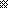 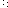 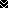 